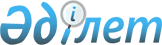 2020 жылға арналған субсидияланатын тыңайтқыштар түрлерінің тізбесін және тыңайтқыштарды сатушыдан сатып алынған тыңайтқыштардың 1 тоннасына (килограмына, литріне) арналған субсидиялар нормаларын, сондай-ақ тыңайтқыштарды (органикалықтарды қоспағанда) субсидиялауға бюджеттік қаржы көлемдерін бекіту және Шығыс Қазақстан облысы әкімдігінің кейбір қаулыларының күші жойылды деп тану туралыШығыс Қазақстан облысы әкімдігінің 2020 жылғы 15 сәуірдегі № 130 қаулысы. Шығыс Қазақстан облысының Әділет департаментінде 2020 жылғы 17 сәуірде № 6957 болып тіркелді
      ЗҚАИ-ның ескертпесі.

      Құжаттың мәтінінде түпнұсқаның пунктуациясы мен орфографиясы сақталған.
      Қазақстан Республикасының 2001 жылғы 23 қаңтардағы "Қазақстан Республикасындағы жергілікті мемлекеттік басқару және өзін-өзі басқару туралы" Заңының 27-бабы 1-тармағының 5) тармақшасына, Қазақстан Республикасының 2005 жылғы 8 шілдедегі "Агроөнеркәсіптік кешенді және ауылдық аумақтарды дамытуды мемлекеттік реттеу туралы" Заңының 11-бабы 2-тармағының 5-1) тармақшасына сәйкес, Қазақстан Республикасы Ауыл шаруашылығы министрінің 2020 жылғы 30 наурыздағы № 107 "Өсімдік шаруашылығы өнімінің шығымдылығы мен сапасын арттыруды субсидиялау қағидаларын бекіту туралы" (Нормативтік құқықтық актілерді мемлекеттік тіркеу тізілімінде нөмірі 20209 болып тіркелген) бұйрығын іске асыру мақсатында, сонымен қатар Қазақстан Республикасы Ауыл шаруашылығы министрлігінің 2020 жылғы 7 ақпандағы № 3-3-5/24024 хаты негізінде Шығыс Қазақстан облысының ҚАУЛЫ ЕТЕДІ:
      1. Мыналар:
      1) осы қаулының 1-қосымшасына сәйкес 2020 жылға арналған субсидияланатын тыңайтқыштар түрлерінің тізбесі және тыңайтқыштарды сатушыдан сатып алынған тыңайтқыштардың 1 тоннасына (литріне, килограмына) арналған субсидиялар нормалары;
      2) 2020 жылға арналған тыңайтқыштарды (органикалық тыңайтқыштарды қоспағанда) субсидиялауға бюджеттік қаржы көлемі – 1 725 299 000 (бір миллиард жеті жүз жиырма бес миллион екі жүз тоқсан тоғыз мың) теңге бекітілсін.
      2. Осы қаулының 2-қосымшасына сәйкес Шығыс Қазақстан облысы әкімдігінің кейбір қаулыларының күші жойылды деп танылсын.
      3. Облыстың ауыл шаруашылығы басқармасы Қазақстан Республикасының заңнамасында белгіленген тәртіппен:
      1) осы қаулының аумақтық әділет органында мемлекеттік тіркелуін;
      2) осы қаулы мемлекеттік тіркелгеннен кейін күнтізбелік он күн ішінде оның көшірмесінің облыс аумағында таралатын мерзімді баспа басылымдарына ресми жариялауға жіберілуін;
      3) осы қаулының ресми жарияланғаннан кейін Шығыс Қазақстан облысы әкімінің интернет-ресурсында орналастырылуын қамтамасыз етсін.
      4. Осы қаулының орындалуын бақылау облыс әкімінің агроөнеркәсіп кешені мәселелері жөніндегі орынбасарына жүктелсін.
      5. Осы қаулы алғашқы ресми жарияланған күнінен бастап қолданысқа енгізіледі. 2020 жылға арналған субсидияланатын тыңайтқыштар түрлерінің тізбесі және тыңайтқыштарды сатушыдан сатып алынған тыңайтқыштардың 1 тоннасына (килограмм, литр) арналған субсидиялардың нормалары Шығыс Қазақстан облысы әкімдігінің,  күші жойылды деп танылуға жататын қаулыларының тізбесі
      1. Шығыс Қазақстан облысы әкімдігінің 2017 жылғы 17 сәуірдегі № 104 "Тыңайтқыштардың құнын (органикалықтарды қоспағанда) субсидиялаудың кейбір мәселелері туралы" (Нормативтік құқықтық актілерді мемлекеттік тіркеу тізілімінде нөмірі 5024 болып тіркелген, 2017 жылғы 24 мамырда Қазақстан Республикасы нормативтік құқықтық актілерінің эталондық бақылау банкінде электрондық түрде, 2017 жылғы 23 мамырда "Дидар", "Рудный Алтай" газеттерінде жарияланған) қаулысы.
      2. Шығыс Қазақстан облысы әкімдігінің 2017 жылғы 17 сәуірдегі № 104 "Тыңайтқыштардың құнын (органикалықтарды қоспағанда) субсидиялаудың кейбір мәселелері туралы" қаулысына өзгеріс пен толықтыру енгізу туралы" Шығыс Қазақстан облысы әкімдігінің 2017 жылғы 11 қыркүйектегі № 227 (Нормативтік құқықтық актілерді мемлекеттік тіркеу тізілімінде нөмірі 5222 болып тіркелген, 2017 жылғы 9 қазанда Қазақстан Республикасы нормативтік құқықтық актілерінің эталондық бақылау банкінде электрондық түрде, 2017 жылғы 14 қазанда "Дидар", "Рудный Алтай" газеттерінде жарияланған) қаулысы.
      3. Шығыс Қазақстан облысы әкімдігінің 2017 жылғы 17 сәуірдегі № 104 "Тыңайтқыштардың құнын (органикалықтарды қоспағанда) субсидиялаудың кейбір мәселелері туралы" қаулысына өзгеріс енгізу туралы" Шығыс Қазақстан облысы әкімдігінің 2017 жылғы 29 желтоқсандағы № 369 (Нормативтік құқықтық актілерді мемлекеттік тіркеу тізілімінде нөмірі 5460 болып тіркелген, 2018 жылғы 24 қаңтарда Қазақстан Республикасы нормативтік құқықтық актілерінің эталондық бақылау банкінде электрондық түрде, 2018 жылғы 10 ақпанда "Дидар", "Рудный Алтай" газеттерінде жарияланған) қаулысы.
      4. Шығыс Қазақстан облысы әкімдігінің 2017 жылғы 17 сәуірдегі № 104 "Тыңайтқыштардың құнын (органикалықтарды қоспағанда) субсидиялаудың кейбір мәселелері туралы" қаулысына өзгеріс енгізу туралы" Шығыс Қазақстан облысы әкімдігінің 2019 жылғы 28 ақпандағы № 49 (Нормативтік құқықтық актілерді мемлекеттік тіркеу тізілімінде нөмірі 5748 болып тіркелген, 2019 жылғы 15 наурызда Қазақстан Республикасы нормативтік құқықтық актілерінің эталондық бақылау банкінде электрондық түрде, 2019 жылғы 4 сәуірде "Дидар", "Рудный Алтай" газеттерінде жарияланған) қаулысы.
      5. "Шығыс Қазақстан облысы әкімдігінің 2017 жылғы 17 сәуірдегі № 104 "Тыңайтқыштардың құнын (органикалықтарды қоспағанда) субсидиялаудың кейбір мәселелері туралы" қаулысына толықтырулар енгізу туралы" Шығыс Қазақстан облысы әкімдігінің 2019 жылғы 27 маусымдағы № 214 (Нормативтік құқықтық актілерді мемлекеттік тіркеу тізілімінде нөмірі 6043 болып тіркелген, 2019 жылғы 3 шілдеде Қазақстан Республикасы нормативтік құқықтық актілерінің эталондық бақылау банкінде электрондық түрде, 2019 жылғы 13 шілдеде "Дидар", "Рудный Алтай" газеттерінде жарияланған) қаулысы.
					© 2012. Қазақстан Республикасы Әділет министрлігінің «Қазақстан Республикасының Заңнама және құқықтық ақпарат институты» ШЖҚ РМК
				
      Шығыс Қазақстан облысының әкімі

Д. Ахметов
Шығыс Қазақстан облысы 
әкімдігінің 2020 жылғы 15 сәуірі 
№ 130 қаулысына 1 қосымша
    №
Субсидияланатын тыңайтқыштардың түрлері
Тыңайтқыштардың құрамындағы әсер етуші заттар, %
Өлшем бірлігі
Субсидия нормаларытеңге/ тонна, литр, килограмм
Азот тыңайтқыштары
Азот тыңайтқыштары
Азот тыңайтқыштары
Азот тыңайтқыштары
Азот тыңайтқыштары
1
Аммиак селитрасы
N-34,4
тонна
36 500
1
Б маркалы аммиак селитрасы
N-34,4
тонна
36 500
1
Б маркалы аммиак селитрасы (нитрат аммония) 
N-34,4
тонна
36 500
1
А маркалы аммиак селитрасы, Б маркалы (жоғарғы сорт, бірінші сорт, екінші сорт)
N-34,4
тонна
36 500
1
Б және А маркалы амммиак селитрасы 
N-34,4
тонна
36 500
2
Аммоний сульфаты
N-21, S-24
тонна
35 000
2
Түйіршіктелген аммоний сульфаты 
N-21, S-24
тонна
35 000
2
Түйіршіктелген В маркалы аммоний сульфаты минералды тыңайтқышы
N-21, S-24
тонна
35 000
2
Аммоний сульфаты SiB маркасы (модификацияланған минералды тыңайтқыш)
N-21, S-24
тонна
35 000
2
Аммоний сульфаты 21%N+24%S
N-21, S-24
тонна
35 000
2
DASH % 21 N
N-21; SO3-60; S-24 
тонна
35 000
3
Карбамид
N-46,2
тонна
50 500
3
Карбамид
N-46
тонна
50 500
3
Карбамид Б маркасы
N-46,2
тонна
50 500
3
Карбамид, SiB маркасы (модификацияланған минералды тыңайтқыш)
N-46,2
тонна
50 500
3
Карбамид ЮТЕК
N-46,2
тонна
50 500
3
DASH % 46 N 
N-46 
тонна
50 500
4
КАС+ сұйық тыңайтқыш
N-28-34, K2O-0,052, SO3-0,046, Fe-0,04
тонна
51 785
4
(КАС) сұйық азотты тыңайтқыш
N-32
тонна
51 785
4
КАС-32 маркалы азотты тыңайтқыш
N-32
тонна
51 785
4
Сұйық азот тыңайтқышы (КАС)
N аммонийлі -н.м. 6,8, N нитратты - н.м. 6,8, N амидті - н.м. 13,5
тонна
51 785
4
Сұйық азот тыңайтқышы (КАС)
N-32
тонна
51 785
4
Сұйық азот тыңайтқышы азотты (КАС)
N-34
тонна
51 785
4
Сұйық тыңайтқыш "КАС-PS"
N-31, Р-1, S-1
тонна
51 785
5
Сұйық аммоний анитраты, Б маркасы
NH4NO3-52
тонна
211 160,5
Фосфорлы тыңайтқыштар
Фосфорлы тыңайтқыштар
Фосфорлы тыңайтқыштар
Фосфорлы тыңайтқыштар
Фосфорлы тыңайтқыштар
6
Суперфосфат минералды тыңайтқыш "Б" маркасы
P2О5-15, К2О-2
тонна
17 531,3
6
Микроэлементтермен байытылған ұнтақ тәрізді суперфосфат 
P2О5-21,5
тонна
17 531,3
7
Шилісай кен орнының фосфоритті концентраты және ұны 
P2О5-17
тонна
12 366,1
8
Минералды тыңайтқыш-супрефос
N:12, P2О5:24+(Mg:0,5, Ca:14, S:25)
тонна
62 500
8
Минералды тыңайтқыш-супрефос
N-12; P2О5-24; Mg-2; Ca-2; S-2
тонна
62 500
8
Құрамында азот-фосфор–күкірті бар тыңайтқыш, SiB маркасы (модификацияланған минералды тыңайтқыштар)
N-12, P2О5-24, CaO-14, Mg-0,5, SO3-25
тонна
62 500
9
Hafa UP, мочевина фосфаты (17,5-44-0)
N-17,5%, P2О5-44%
тонна
234 500
9
Кешенді тыңайтқыш Growfert марки: 18-44-0 (UP)
N - 18%, P2О5 -44%
тонна
234 500
10
Аммофос
N-10, P-46
тонна
62 500
10
Аммофос
N-12, P-52
тонна
62 500
10
Жоғарғы және бірінші аммофос сорттары, 10-46 марксы
N-10, P-46
тонна
62 500
10
Аммофос N-10, P-46 маркасы
N-10, P-46
тонна
62 500
10
Аммофос 10-46 маркасы
N-10, P-46
тонна
62 500
10
Аммофос N-12, P-52 маркасы
N-12, P-52
тонна
62 500
10
Аммофос 12:52 маркасы
N-12, P-52
тонна
62 500
10
Аммофос 12-52 маркасы
N-12, P-52
тонна
62 500
10
Аммофоc 12:52, SiB маркасы (модификацияланған минералды тыңайтқыш)
N-12, P-52
тонна
62 500
10
Түйіршіктелген моноаммонийфосфаты
N-12, P-52
тонна
62 500
Калийлі тыңайтқыштар
Калийлі тыңайтқыштар
Калийлі тыңайтқыштар
Калийлі тыңайтқыштар
Калийлі тыңайтқыштар
11
Хлорлы калий
K-60
тонна
50 000
11
Хлорлы калий
K2О-60
тонна
50 000
11
Хлорлы калий электролиттік
K2О-48
тонна
50 000
11
Хлорлы калий, SiB маркалы (модификацияланған минералды тыңайтқыш)
K2О -43
тонна
50 000
11
Хлорлы калий
K2О -45
тонна
50 000
11
Техникалық хлорлы калий
K2О -60
тонна
50 000
11
Solumop маркалы калий хлориді 
K2О -60, KCl-95,8
тонна
50 000
11
Кешенді тыңайтқыш Growfert маркалы: 0-0-61 (KCl)
K2О -61%
тонна
50 000
12
Тазартылған күкірт қышқылды калий (калий сульфаты) 
K2О -50, SO3- 52
тонна
129 464,3
12
Калий сульфаты
K2О-50
тонна
129 464,3
12
Калий сульфаты (күкірт-қышқылды калий)
K2O-52%, SO4-53%
тонна
129 464,3
12
Күкірт қышқылды калий, SiB маркалы (модификацияланған минералды тыңайтқыш)
K2О -50
тонна
129 464,3
12
Күкірт қышқылды калий (калий сульфаты) тазартылған
K2О-53, SO3- 45
тонна
129 464,3
12
Калий сульфаты (күкірт-қышқыл калий)
K2О-51, SO3- 46
тонна
129 464,3
12
Калий сульфаты агрохимикаты
K-53, S-18
тонна
129 464,3
12
Калий сульфаты (Krista SOP) 
K2О-52, SO3- 45
тонна
129 464,3
12
Калий сульфаты (Yara Tera Krista SOP)
K2О-52, SO3- 45
тонна
129 464,3
12
Калий сульфаты
K2О-51, SO3- 45
тонна
129 464,3
12
Минералды тыңайтқыш тазартылған күкірт қышқылды калий (калий сульфаты) 
K2О-53, S-18
тонна
129 464,3
12
Калий сульфаты
K2О-53, S-18
тонна
129 464,3
12
Күкіртқышқылды калий (калий сульфаты) тазартылған(I сорт, II сорт)
K2О-53, S-18
тонна
129 464,3
12
Growfert маркалы кешенді тыңайтқыш: 0-0-51 (SOP)
K2О-51%, SO3-47%
тонна
129 464,3
12
Тыңайтқыш SOP 0.0.51 (47)
К:51+47SO3
тонна
129 464,3
12
Күкірт қышқылды калий (калий сульфаты)
K2О-51
тонна
129 464,3
12
Hydroponica SOP
K2О-51 
тонна
129 464,3
Күрделі тыңайтқыштар
Күрделі тыңайтқыштар
Күрделі тыңайтқыштар
Күрделі тыңайтқыштар
Күрделі тыңайтқыштар
13
15:15:15 маркалы азотты-фосфорлы-калийлі тыңайтқыш
N-15, P-15, K-15
тонна
57 500
13
15-15-15 маркалы азотты-фосфорлы-калийлі тыңайтқыш
N-15, P-15, K-15
тонна
57 500
13
15:15:15 маркалы Нитроаммофоска
N-15, P-15, K-15
тонна
57 500
13
NPK 15:15:15 маркалы Нитроаммофоска
N-15, P-15, K-15
тонна
57 500
13
Нитроаммофоска (азофоска) маркалы NPK 15-15-15
N-15, P-15, K-15
тонна
57 500
13
15-15-15 маркалы азотты-фосфорлы-калийлі тыңайтқыш
N-15, P-15, K-15
тонна
57 500
13
Азотты-фосфорлы-калийлі тыңайтқыш-нитроаммофоска (азофоска), NPK-тыңайтқыш
N-15, P-15, K-15
тонна
57 500
13
Азот-фосфор-калий кешенді минералды тыңайтқыш (NPK-тыңайтқыш)
N-15, P-15, K-15
тонна
57 500
13
15:15:15 маркалы азотты-фосфорлы-калийлі кешенді минералды тыңайтқыш (NPK - тыңайтқыш)
N-15, P-15, K-15
тонна
57 500
13
15:15:15 маркалы азотты-фосфорлы-калийлі тыңайтқышы (диаммофоска)
N-15, P-15, K-15
тонна
57 500
13
Нитроаммофоска 15:15:15, SiB маркасы (модификацияланған минералды тыңайтқыш)
N-15, P-15, K-15
тонна
57 500
13
Азотты-фосфорлы-калийлі нитроаммофоска азофоска тыңайтқышы
N-16, P-16, K-16
тонна
57 500
13
Азотты-фосфорлы-калийлі нитроаммофоска (азофоска) тыңайтқышы
N-16, P-16, K-16
тонна
57 500
13
Азотты-фосфорлы-калийлі нитроаммофоска (азофоска) тыңайтқышы (NPK - тыңайтқыш)
N-16, P-16, K-16
тонна
57 500
13
16:16:16 маркалы азотты-фосфорлы-калийлі кешенді минералды тыңайтқыш (NPK - тыңайтқыш)
N-16, P-16, K-16
тонна
57 500
13
NPK 16:16:16 маркалы нитроаммофоска
N-16, P-16, K-16
тонна
57 500
13
Нитроаммофоска (азофоска) маркалы NPK 16-16-16
N-16, P-16, K-16
тонна
57 500
13
Нитроаммофоска 16:16:16, SiB маркасы (модификацияланған минералды тыңайтқыш)
N- 16, P-16, K-16
тонна
57 500
13
Жақсартылған түйіршікті құрамды нитроаммофоска 
N- 16, P-16, K-16
тонна
57 500
13
Нитроаммофоска (азофоска) маркалы NPK 16-16-8
N-16, P-16, K-8
тонна
57 500
13
Диаммофоска маркалы азот-фосфор-калийлі тыңайтқыш 10-26-26
N-10, P-26, K-26
тонна
57 500
13
10:26:26 маркалы азотты-фосфорлы-калийлі кешенді минералды тыңайтқыш (NPK - тыңайтқыш)
N-10, P-26, K-26
тонна
57 500
13
10-26-26 маркалы азот-фосфор-калийлі тыңайтқыш
N-10, P-26, K-26
тонна
57 500
13
10:26:26 маркалы азотты-фосфорлы-калийлі тыңайтқыш (диаммофоска)
N-10, P-26, K-26
тонна
57 500
13
Азотты-фосфорлы-калийлі тыңайтқыш - нитроаммофоска (азофоска), NPK-тыңайтқыш
N-10, P-26, K-26
тонна
57 500
13
Азотты-фосфорлы-калийлі тыңайтқыш - нитроаммофоска (азофоска), NPK-тыңайтқыш
N-13, P-19, K-19
тонна
57 500
13
NPK-1 (диаммофоска) маркалы азотты-фосфорлы-калийлі тыңайтқыш
N-8, P-20, K-30
тонна
57 500
13
5:14:14 маркалы азотты-фосфорлы-калийлі кешенді минералды тыңайтқыш (NPK тыңайтқыш)
N-5, P2O-14, K2O-14
тонна
57 500
13
Азотты-фосфорлы-калийлі тыңайтқыш - нитроаммофоска (азофоска), NPK-тыңайтқыш
N-5, P2O-14, K2O-14
тонна
57 500
13
Азотты-фосфорлы-калийлі тыңайтқыш - нитроаммофоска (азофоска), NPK-тыңайтқыш
N-6, P2O-14, K2O-14
тонна
57 500
13
6:14:14 маркалы азотты-фосфорлы-калийлі кешенді минералды тыңайтқыш (NPK тыңайтқыш)
N-6, P2O-14, K2O-14
тонна
57 500
13
Азотты-фосфорлы-калийлі тыңайтқыш-нитроаммофоска (азофоска), NPK тыңайтқыш
N-13, P-13, K-24
тонна
57 500
13
Нитроаммофоска (азофоска) маркалы NPK 13-13-24
N-13, P-13, K-24
тонна
57 500
13
Нитроаммофоска маркасы 14:14:23
N-14, P-14, K-23
тонна
57 500
13
20:20:10 маркалы азотты-фосфорлы-калийлі кешенді минералды тыңайтқыш (NPK - тыңайтқыш)
N-20, P-20, K-10
тонна
57 500
13
Азотты-фосфорлы-калийлі тыңайтқыш - нитроаммофоска (азофоска), NPK-тыңайтқыш
N-20, P-20, K-10
тонна
57 500
13
Нитроаммофоска (азофоска) маркалы NPK 18-9-18
N-18, P-9, K-18
тонна
57 500
13
Кешенді азотты-фосфорлы-калийлі минералды тыңайтқыш (NPK тыңайтқыш қоспалары)
N-16, P-16, K-16
тонна
57 500
13
Кешенді азотты-фосфорлы-калийлі минералды тыңайтқыш (NPK тыңайтқыш қоспалары)
N-13, P-19 K-19
тонна
57 500
13
Кешенді азотты-фосфорлы-калийлі минералды тыңайтқыш (NPK тыңайтқыш қоспалары)
N-20, P-14, K-20
тонна
57 500
13
NPK(S) 8-20-30 (2) маркалы күкірті бар азот-фосфор-калийлі тыңайтқыш)
N-8, P-20, K-30, S-2
тонна
57 500
13
Азотты-фосфорлы-калийлі тыңайтқыш-нитроаммофоска (азофоска), NPK тыңайтқыш
N-15, P-15, K-15, S-12
тонна
57 500
13
Азотты-фосфорлы-калийлі тыңайтқыш-нитроаммофоска (азофоска), NPK тыңайтқыш
N-16, P-16, K-16, S-12
тонна
57 500
13
Нитроаммофоска (азофоска) маркалы NPK 20:10:10+S
N-20, P2O5-10, K2O-10, S-4
тонна
57 500
14
14:14:23 маркалы нитроаммофоска
N-14, P-14, K-23, S-1,7, Ca-0,5, Mg-0,9
тонна
78 500
14
23:13:8 маркалы нитроаммофоска 
N-23, P-13, K-8, S-1, Ca-0,5, Mg-0,4
тонна
78 500
14
Нитроаммофоска. 23:13:8 маркалы кешенді азотты-фосфорлы-калийлі тыңайтқыш
N-23, P-13, K-8, S-1, Ca-0,5, Mg-0,4
тонна
78 500
14
10:26:26 маркалы азотты-фосфорлы-калийлі тыңайтқыш (диаммофоска)
N-10, P-26, K-26, S-1, Ca-0,8, Mg-0,8
тонна
78 500
14
10:26:26 маркалы нитроаммофоска
N-10, P-26, K-26, S-1, Ca-0,8, Mg-0,8
тонна
78 500
14
Жақсартылған түйіршікті құрамды нитроаммофоска 
N-16, P-16, K-16, S-2, Ca-1, Mg-0,6
тонна
78 500
14
Нитроаммофоска. 16:16:16 маркалы кешенді азотты-фосфорлы-калийлі тыңайтқыш
N-16, P-16, K-16, S-2, Ca-1, Mg-0,6
тонна
78 500
14
Нитроаммофоска. 8:24:24 маркалы кешенді азотты-фосфорлы-калийлі тыңайтқыш
N-8, P-24, K-24, S-2, Ca-1, Mg-0,6
тонна
78 500
14
Нитроаммофоска. 17:0,1:28 маркалы кешенді азотты-фосфорлы-калийлі тыңайтқыш
N-17, P-0,1, K-28, S-0,5, Ca-0,5, Mg-0,5
тонна
78 500
14
14:14:23 маркалы нитроаммофоска
N-14, P-14, K-23, S-1,7, Ca-0,5, Mg-0,9
тонна
78 500
15
NP+S=20:20+14 маркалы құрамында азот-фосфор бар тыңайтқыш
N-20, P-20, S-14
тонна
64 732,5
15
NP+S=20:20+14 маркалы азот-фосфорлы күкіртті тыңайтқыш
N-20, P-20, S-14
тонна
64 732,5
15
20:20:14 маркалы азот-фосфорлы күкіртті күрделі тыңайтқыш (NP+S-тыңайтқыш)
N-20, P-20, S-14
тонна
64 732,5
15
20:20 маркалы құрамында күкірті бар күрделі азот-фосфорлы тыңайтқыш
N-20, P-20, S-14
тонна
64 732,5
15
20:20 маркалы құрамында күкірті бар күрделі азот-фосфорлы тыңайтқыш
N-20, P-20, S-8-14
тонна
64 732,5
15
Азотты-фосфорлы күкірті бар SiB маркалы тыңайтқыш (модификацияланған минералды тыңайтқыш)
N-20, P-20, S-14
тонна
64 732,5
15
20:20 маркалы азот-фосфорлы күкірті бар тыңайтқыш (13,5)
N-20, P-20, S-13,5
тонна
64 732,5
15
20:20:12 маркалы азот-фосфорлы күкіртті күрделі тыңайтқыш (NP+S-тыңайтқыш)
N-20, P-20, S-12
тонна
64 732,5
15
20:20:10 маркалы азот-фосфорлы күкіртті күрделі тыңайтқыш (NP+S-тыңайтқыш)
N-20, P-20, S-10
тонна
64 732,5
15
20:20:8 маркалы азот-фосфорлы күкіртті күрделі тыңайтқыш (NP+S-тыңайтқыш)
N-20, P-20, S-8
тонна
64 732,5
15
17:22:14 маркалы азот-фосфорлы күкіртті күрделі тыңайтқыш (NP+S-тыңайтқыш)
N-17, P-22, S-14
тонна
64 732,5
15
16:20 (14) маркалы азот-фосфорлы күкірті бар тыңайтқыш
N-16, P-20, S-14
тонна
64 732,5
15
NP+S=16:20+12 маркалы азот-фосфорлы күкірт құрамды тыңайтқыш
N-16, P-20, S-12
тонна
64 732,5
15
Сульфоаммофос агрохимикат
N-16, P-20, S-12
тонна
64 732,5
15
15:25(12) маркалы азот-фосфорлы күкірті бар тыңайтқыш 
N-15, P-25, S-12
тонна
64 732,5
15
14:34(13,5) маркалы азот-фосфорлы күкірті бар тыңайтқыш 
N-14, P-34, S-13,5
тонна
64 732,5
16
Азот-фосфор-калий-күкірт тыңайтқышы (NPKS-тыңайтқыш)
N н.м. 4,0% Р2О5-н.м. 9,6%, К2О-н.м. 8,0%, SO3-н.м.12,0%, СаО-н.м. 10,2%, MgO- н.м. 0,5%
тонна
46 301
16
Азот-фосфор-калий-күкірт құрамды тыңайтқышы (NPKS-тыңайтқыш), Г маркалы
аммонилі азот -4,8; Р2О5-9,6; К2О-8,0; SO3-14,0; СаО-11,2,0; MgO-0,6
тонна
46 301
17
Азот-фосфор-күкірт құрамды тыңайтқыш (марки А, Б, В)
құрамы аз емес % аммонилі азот -н.м. 6,0; Р2О5-11,0; SO3-15.0; СаО-14,0; MgO-0,25
тонна
43 750
17
Азот-фосфор-күкірт құрамды тыңайтқыш (NPS-тыңайтқыш) А маркалы
азот аммонийный-6,0; Р2О5-12,0; SO3-15.0; СаО-14,0; MgO-0,25
тонна
43 750
18
Фосфор-калий құрамында тыңайтқыш (РК-тыңайтқыш)
 (Р2О5-н.м. 14%, К2О-до 8,0%, СаО-н.м. 13,2%, MgO-н.м. 0,45%) 
тонна
31 144
18
Фосфор-калий құрамында А маркалы тыңайтқыш (РК-тыңайтқыш)
Р2О5-14,8%, К2О-8,0%, СаО-13,8%, MgO-0,48%)
тонна
31 144
19
Фосфор-калий-күкірт құрамды тыңайтқыш (РКЅ-тыңайтқыш)
Р2О5-н.м. 13,1%, К2О-до 7,0%, SО3-до 7,0%, СаО-н.м. 13,3%, MgО-н.м. 0,4%
тонна
31 379
19
Фосфор-калий-күкірт құрамды тыңайтқыш А маркалы (РКЅ-тыңайтқыш)
Р2О5-13,1%, К2О-11,0%, S-до 11,0%, СаО-13,3%, MgО-0,4%
тонна
31 379
20
Фосфор – күкірт құрамды тыңайтқыш (РS-тыңайтқыш)
Р2О5-н.м. 11,0%,SO3-до 10,0%, СаО-н.м. 13,5%, MgO-н.м. 0,45%)
тонна
25 951
20
Фосфор - күкірт құрамды тыңайтқыш  В маркалы (РS-тыңайтқыш)
Р2О5-16,5%,S-10,0%, СаО-15,5%, MgO-0,54%
тонна
25 951
21
Органоминералды тыңайтқышы Бурофос-Р, А маркасы
Р2О5-12; СаО-16; MgO-1,6; органикалық көміртегі -14,0; гумин қышқылдары – 16,0
тонна
32 180
21
Органоминералды тыңайтқышы Бурофос-РК, маркасы А
Р2О5-10; К2О-10; СаО-9,5; MgO-1,1; органикалық көміртегі -14,0; гумин қышқылдары – 10,0
тонна
32 180
22
Моноаммонийфосфат арнайы суда еритін, А маркалы
N-12, Р2О5-61 
тонна
160 000
22
Жемдік моноаммонийфосфат
N-12, Р2О5-61 
тонна
160 000
22
Моноаммонийфосфат (MAP)
N-12, Р2О5-61 
тонна
160 000
22
А маркалы суда еритін кристалды моноаммонийфосфат 
N-12, P-61
тонна
160 000
22
Моноаммонийфосфат арнайы суда еритін А маркалы тазартылған кристаллды
N-12, P-61
тонна
160 000
22
А, Б маркалы суда еритін кристалды моноаммонийфосфат
N-12 P-60; N-12 P-61
тонна
160 000
22
Моноаммонийфосфат арнайы суда ерігіш кристалды тазартылған Б маркалы
N-12, P-60
тонна
160 000
22
Б маркалы суда еритін кристалды моноаммонийфосфат
N-12, P-60
тонна
160 000
22
Моноаммонийфосфат
Р2О5-61, N-12 
тонна
160 000
22
Моноаммонийфосфат тазартылған
N-12, P2O5-61
тонна
160 000
22
Hydroponica MAP 
N-12, P2O5-61
тонна
160 000
22
Кешенді тыңайтқыш Growfert марки: 12-61-0 (MAP)
N - 12, Р2О5 -61
тонна
160 000
23
Диаммонийфосфат тыңайтқышы
N-18, P-46
тонна
115 000
24
Монофосфат калий агрохимикаты
P-52, K-34 
тонна
285 000
24
Монокалийфосфат агрохимикаты
P-52, K-34 
тонна
285 000
24
Монокалийфосфат минералды тыңайтқышы
Р2О5-52, K20-34
тонна
285 000
24
Krista MKP (монокалий фосфат) тыңайтқышы
Р2О5-52, K20-34
тонна
285 000
24
Монокалийфосфат
Р2О5-52, K20-34
тонна
285 000
24
МКР тыңайтқышы
Р2О5-52, K20-34
тонна
285 000
24
Haifa калий Монофосфаты 
Р2О5-52, K20-34
тонна
285 000
24
Hydroponica MKP 
Р2О5-52, K20-34
тонна
285 000
24
Кешенді тыңайтқыш Growfert маркалы: 0-52-34 (MKP)
Р2О5 -52%, K20 – 34%
тонна
285 000
25
"НИТРОКАЛЬЦИЙФОСФАТ" НИТРОФОС А маркалы
N-6, P-16, Са-11
тонна
50 000
25
"НИТРОКАЛЬЦИЙФОСФАТ" НИТРОФОС Б маркалы
N-9, P-12, Са-14
тонна
50 000
25
"НИТРОКАЛЬЦИЙФОСФАТ" НИТРОФОС В маркалы
N-7, P-19, Са-12
тонна
50 000
26
Фосфорлы-калийлі тыңайтқыштар
Р-27, К-4
тонна
25 750
27
Карбамид агрохимикаты күкіртпен С 12 маркалы
N-33, S-12
тонна
83 800
27
Карбамид агрохимикаты күкіртпен С 7,5 маркалы
N-35, S-7
тонна
83 800
27
Карбамид агрохимикаты күкіртпен С 4 маркалы
N-40, S-4
тонна
83 800
28
11-37 маркалы кешенді сұйық тыңайтқыштар (КСТ)
N-11, Р-37
тонна
62 500
28
Сұйық кешенді тыңайтқыш (КСТ)
N-11, Р-37
тонна
62 500
28
10-34 маркалы кешенді сұйық тыңайтқыштар (КСТ)
N-10, Р-34
тонна
62 500
Микротыңайтқыш
Микротыңайтқыш
Микротыңайтқыш
Микротыңайтқыш
Микротыңайтқыш
29
Құрамында қоректік микроэлементтер бар ерітінділер 

"Микробиотыңайтқыштар" "МЭРС"
фитоқосылған Fe-2,5, фитоқосылған Mo-2,0, фитоқосылған Cu-1,0, фитоқосылған Zn-2,5, фитоқосылған Mn-1,0, фитоқосылған Сo-0,5, фитоқосылған B-0,5
литр
2 008,9
30
YaraLiva Calcinit (кальций нитраты) тыңайтқышы
N- 15,5, NH4-1,1, NO3-14,4, CaO-26,5
тонна
80 000
30
Кальций нитраты (кальцийлық селитра), А маркалы
N-14,9; CaO-27,0
тонна
80 000
30
Кальций нитраты (кальцийлық селитра), Б маркалы
N-14,5; CaO-26,3; B-0,3
тонна
80 000
30
Кальций нитраты (кальцийлық селитра), В маркалы
N-13,9; K2O-3,0; CaO-26,0
тонна
80 000
30
Кальций нитраты (кальцийлық селитра), Г маркалы
N-12,0; CaO-23,8
тонна
80 000
30
Кальций нитраты (кальцийлық селитра) А маркалы
N-14,9; CaO-27
тонна
80 000
30
Кальций нитраты қойылтылған
CaO-32; N-17 
тонна
80 000
30
Кальций нитраты қойылтылған (Haifa-Cal Prime)
N-17, N-NО3-16,7, CaO-33; Ca-23,5
тонна
80 000
30
Кальций нитраты сұйық
Са(NО3)2-51
тонна
80 000
30
Haifa кальций селитрасы
 N-15,5, NH4-1,1, NO3-14,4, CaO-26,5
тонна
80 000
30
Түйіршектелген кальций селитрасы Е маркалы, Yara Liva Calcinit
N-17; CaO-33
тонна
80 000
30
Кешенді тыңайтқыш Growfert маркалы: 15-0-0 + 27 CaO (CN)
N-15, CaO-27
тонна
80 000
31
Kristalon Special 18-18-18 минералды тыңайтқышы
N-18, NH4-3,3, NO3-4,9, Nкарб- 9,8, P2O5-18, K2O-18, MgO-3, SO3-5, B-0,025, Cu-0,01, Fe- 0,07, Mn-0,04, Zn-0,025, Mo-0,004
тонна
416 500
31
Kristalon Red 12-12-36 минералды тыңайтқышы
N-12, NH4-1,9, NO3-10,1, P2O5-12, K2O-36, MgO-1, SO3-2,5, B-0,025, Cu-0,01, Fe-0,07, Mn-0,04, Zn-0,025, Mo-0,004
тонна
416 500
31
Kristalon Yellow 13-40-13 минералды тыңайтқышы
N-13, NH4-8,6, NO3-4,4, P2O5-40, K2O-13, B-0,025, Cu-0,01, Fe-0,07, Mn-0,04, Zn-0,025, Mo-0,004
тонна
416 500
31
Kristalon Cucumber 14-11-31 минералды тыңайтқышы
N14, NO3 7, Nкарб 7, P2O5 11, K2O 31, MgO 2,5, SO3 5, B 0,02, Cu 0,01, Fe 0,15, Mn 0,1, Zn0,01, Mo 0,002
тонна
416 500
31
Yara Kristalon Brown микроэлементтері бар кешенді суда еритін NPK тыңайтқышы 3-11-38
N-3, N-NO3-3, P2O5-11, K2O-38, MgO-4, SO3-27,5, B-0,025, CuO-0,1, Fe-0,07, Mn-0,04, Mo-0,004, Zn-0,025
тонна
416 500
31
Yara Tera Kristalon Brown 3-11-38 (қоңыр кристалон)
N-3, N-NO3-3, P2O5-11, K2O-38, MgO-4, SO3-27,5, B-0,025, CuO-0,1, Fe-0,07, Mn-0,04, Mo-0,004, Zn-0,025
тонна
416 500
32
Yara Vita Rexolin D12, темір хелаты DTPA тыңайтқышы
Fe-11,6
килограмм
32
Yara Tera Rexolin D12, темір хелаты DTPA тыңайтқышы
Fe-11,6
килограмм
32
"Хелатэм" түйіршектелген ДТПА маркалы Fe микротыңайтқышы
Fe-11
килограмм
32
Yara Vita Rexolin Q40, темір хелаты EDDHA тыңайтқышы
Fe-6
килограмм
32
Yara Tera Rexolin Q40, темір хелаты EDDHA тыңайтқышы
Fe-6
килограмм
33
Кристалды микроэлементтер хелатты Ультрамаг "хелат Fe-13" маркалы тыңайтқышы
Fe – 13
литр
2900,0
34
Yara Vita Rexolin Zn15, мырыш хелаты EDTA тыңайтқышы
Zn-14,8
килограмм
1659,5
34
Yara Tera Rexolin Zn15, мырыш хелаты EDTA тыңайтқышы
Zn-14,8
килограмм
1659,5
35
Кристалды микроэлементтер "Хелат Zn -15" маркалы Ультрамаг хелат тыңайтқышы
Zn -15
литр
2900,0
36
Yara Vita Rexolin Mn13, хелат марганец EDTA тыңайтқышы
Mn-12,8
килограмм
1646,5
36
Yara Tera Rexolin Mn13, хелат марганец EDTA тыңайтқышы
Mn-12,8
килограмм
1646,5
37
Кристалды микроэлементтер "Хелат Mn -13" маркалы Ультрамаг хелатты тыңайтқышы
Mn -13
литр
2900
38
Yara Vita Rexolin Cu15, хелат меди EDTA тыңайтқыш
Cu-14,8
килограмм
2213,0
38
Yara Tera Rexolin Cu15, хелат меди EDTA тыңайтқыш
Cu-14,8
килограмм
2213,0
39
Кристалды микроэлементтер "Хелат Cu -15" маркалы Ультрамаг хелатты тыңайтқышы
Cu -15
литр
2900,0
40
Yara Vita Rexolin Ca10 тыңайтқыш
Са-9,7
килограмм
1809,0
40
Yara Tera Rexolin Ca10 тыңайтқыш
Са-9,7
килограмм
1809,0
41
Yara Vita Stopit тыңайтқыш
Са-12 + адьюванттар
литр
662,5
42
Yara Vita Rexolin APN тыңайтқыш
B-0,85, Cu-0,25, Fe-6, Mn-2,4, Zn-1,3, Mo-0,25
килограмм
2132,5
42
Yara Tera Rexolin APN тыңайтқыш
B-0,85, Cu-0,25, Fe-6, Mn-2,4, Zn-1,3, Mo-0,25
килограмм
2132,5
43
Yara Vita Rexolin ABC тыңайтқыш
K2O-12, MgO-3, SO3-6,2, B-0,5, Cu-1,5,Fe-4, Mn-4, Zn-1,5, Mo-0,1
килограмм
1785,0
43
 Yara Tera Rexolin ABC тыңайтқыш
K2O-12, MgO-3, SO3-6,2, B-0,5, Cu-1,5,Fe-4, Mn-4, Zn-1,5, Mo-0,1
килограмм
1785,0
44
Yara Vita Tenso Coctail тыңайтқыш
B-0,52, Cu-0,53, Fe-3,8, Mn-2,57, Zn-0,53, Mo-0,13, CaO-3,6
килограмм
2455,0
44
YaraTera Tenso Coctail тыңайтқыш
B-0,52, Cu-0,53, Fe-3,8, Mn-2,57, Zn-0,53, Mo-0,13, CaO-3,6
килограмм
2455,0
45
Yara Vita Brassitrel тыңайтқыш
MgO 8,3, SО3 28,75, B 8, Vn 7, Mo 0,4 + адьюванттар
килограмм
1380,0
46
Yara Vita agriphos тыңайтқыш
P205-29,1, K20-6,4,Cu-1, Fe-0,3, Mn-1,4, Zn-1
литр
1358,5
47
YaraVita ZINTRAC 700
N1, Zn-40
литр
2071,5
48
Yara Vita MOLYTRAC 250
P2O5-15,3, Mo-15,3
литр
7107,5
49
YaraVita BORTRAC 150
N-4,7, B-11 + адьюванттар
литр
847,5
50
Yara Vita KOMBIPHOS тыңайтқыш
P205-29,7, K20-5,1, MgO-4,5, Mn-0,7, Zn-0,34 +адьюванттар
литр
1321,5
51
7-сулы күкірт қышқылды магний
MgO-16,4, S-12,9
тонна
70000
51
7-сулы күкірт қышқылды магний (магний сульфаты)
MgO-16,9, S-13,5
тонна
70000
51
Магний сульфаты (Krista MgS)
Mg2O-16, SO3- 32
тонна
70000
51
Магний сульфаты (Yara Tera Krista MgS)
Mg2O-16, SO3- 32
тонна
70000
51
Күкірт қышқылды Магний (магний сульфаты), А маркалы
MgO-29,7; S-23,5
тонна
70000
51
Күкірт қышқылды Магний (магний сульфаты) А маркасы (I сорт, II сорт, III сорт)
MgO-29,8; S-23,8
тонна
70000
51
Күкірт қышқылды Магний (магний сульфаты), В маркасы
MgO-28,1; S-22,4
тонна
70000
51
Күкірт қышқылды Магний (магний сульфаты), В маркасы
MgO-16,9; S-13,5
тонна
70000
51
Күкірт қышқылды Магний (магний сульфаты), В маркасы
MgO-16,4; S-13,4
тонна
70000
51
Магний сульфаты, маркасы: ұсақ кристалды Эпсомит, түйіршіктелген Эпсомит, ұсақ кристалды Кизерит, түйіршіктелген кизерит
Mg-16,7; S-13,3
тонна
70000
51
Кешенді тыңайтқыш Growfert маркалы "Magnesium Sulphate"
МgО-16%, SО3-32%
тонна
70000
52
Krista K Plus (калий нитраты) тыңайтқышы
N-13,7, NO3-13,7, K2O - 46,3
тонна
175 000
52
Yara Tera Krista K Plus (калий нитраты) тыңайтқышы
N-13,7, NO3-13,7, K2O - 46,3
тонна
175 000
52
Минералды тыңайтқыш азотқышқылды калий (калий нитраты)
N-13,6, K2O-46
тонна
175 000
52
Азот қышқылды Калий (калий нитраты)
N-13,6, K2O-46
тонна
175 000
52
Азот қышқылды Калий (калий нитраты)
N-13,7%, K2O-46,3%
тонна
175 000
52
Калий нитраты (Potassium nitrate)
N-13,7%, K2O-46%
тонна
175 000
52
Калийлық селитра Multi-K GG
N-13,5, K2O-46,2
тонна
175 000
52
Калийлі селитра техникалық АШ маркалы
N-13,7, K2O-46,3
тонна
175 000
52
Кешенді тыңайтқыш Growfert маркалы: 13-0-46 (NOP)
N-13%, K2O-46%
тонна
175 000
53
Krista MAG (магний нитраты) тыңайтқыш
N-3-11, NO3-11, MgO - 15
тонна
90000
53
Удобрение Yara Tera Krista MAG (магний нитраты )
N-3-11, NO3-11, MgO - 15
тонна
90000
53
Магний нитраты (магний селитрасы)
N-11,1; MgO - 15,5
тонна
90000
53
6-сулы азот қышқылды Магний (магний селитрасы)
MgO - 15,5; N-11,1
тонна
90000
53
Магний нитраты (магний селитрасы)
N-11; Mg - 15
тонна
90000
53
Кешенді тыңайтқыш Growfert марки: 11-0-0 + 15 MgO (MN)
N-11%, MgO-15%
тонна
90000
54
BlackJak тыңайтқышы
Гумин қышқылдары 19-21, фульвоқышқылдары -3-5, ульмин қышқылы және гумин
литр
2362,5
55
Terra-Sorb foliar тыңайтқышы
 бос аминқышқылдары 9,3, N-2,1, B-0,02, Zn-0,07, Mn-0,04
литр
2100
56
Terra-Sorb complex тыңайтқышы
 бос аминқышқылдары 20, N-5,5, B-1,5, Zn-0,1, Mn-0,1, Fe-1,0, Mg-0,8, Mo-0,001
литр
2625
57
Millerplex тыңайтқышы
N-3, P205-3, K20-3, теңіз балдырларының сығындысы
литр
4410
58
Yara VitaТМ Azos 300ТМ
S-22,8, N-15,2 + адьюванттар
литр
568
59
Хлорсыз кешенді минералды тыңайтқыш Yara Mila Complex 12-11-18
N-12, P2O5-11, K2O-18, MgO-2,7, SO3-20, B-0,015, Mn-0,02, Zn-0,02
тонна
219 000
59
Yara Mila NPK 16-27-7 тыңайтқышы
N-16, P2O5-27, K2O-7, SO3-5, Zn-0,1
тонна
219 000
59
Yara Mila NPK 12-24-12 тыңайтқышы
N-12, P2O5-24, K2O-12, MgO-2, SO3-5,Fe-0,2, Zn-0,007
тонна
219 000
59
Yara Mila NPK 9-12-25 тыңайтқышы
N-9, P2O5-12, K2O-25, MgO-2, SO3-6,5, В-0,02
тонна
219 000
60
"Старт" Биостим маркалы органо-минералды тыңайтқышы
аминқышқылы – 5,5, полисахаридтар – 7,0, N – 4,5, Р2О5 – 5,0, К2О – 2,5, MgO - 1,0, Fe – 0,2, Mn – 0,2, Zn – 0,2, Cu -0,1, B – 0,1, Mo – 0,01
литр
3 425
61
"Универсал" Биостим маркалы органо-минералды тыңайтқышы
аминқышқылы – 10,0, N – 6,0, К2О – 3,0%, SO3 – 5,0%
литр
3 150
62
"Рост" Биостим маркалы органо-минералды тыңайтқышы 
аминқышқылы – 4,0, N – 4,0, Р2О5 – 10,0, SO3 – 1,0, MgO - 2,0, Fe – 0,4, Mn – 0,2, Zn – 0,2, B – 0,1
литр
3 150
63
"Астық" Биостим маркалы органо-минералды тыңайтқышы
аминқышқылы – 7,0, N – 5,5, Р2О5 – 4,5, К2О – 4,0, SO3 – 2,0, MgO - 2,0, Fe – 0,3, Mn – 0,7, Zn – 0,6, Cu -0,4, B – 0,2, Mo – 0,02, Co – 0,02
литр
3 150
64
"Майлы" Биостим маркалы органо-минералды тыңайтқышы 
аминқышқылы–6,0, N–1,2, SO3–8,0, MgO-3,0, Fe–0,2, Mn–1,0, Zn–0,2, Cu–0,1, B–0,7, Mo–0,04, Co–0,02
литр
3 150
65
"Свекла" Биостим маркалы органо-минералды тыңайтқышы
аминқышқылы -6,0,N-3,5, SO3-2,0,MgO-2,5, Fe-0,03,Mn-1,2, Zn-0,5, Cu-0,03, B-0,5, Mo-0,02
литр
3 150
66
"Жүгері" Биостим маркалы органо-минералды тыңайтқыш
аминқышқылы -6,0, N-6, SO3-6,0, MgO-2,0, Fe-0,3,Mn-0,2, Zn-0,9, Cu-0,3, B-0,3, Mo-0,02, Cо-0,2
литр
3 150
67
"Жүгері үшін" Ультрамаг Комби маркалы тыңайтқышы
N-15%, SO3-4,2%, MgO-2,0%, Fe-0,7%, Mn-0,7%, Zn-1,1%, Cu-0,6%, B-0,4%, Mo-0,003%, Ti-0,02%
литр
2 380
68
"Майлы дақылдар үшін" Ультрамаг Комби маркалы тыңайтқышы
N-15%, SO3-2,5%, MgO-2,5%, Fe-0,5%, Mn-0,5%, Zn-0,5%, Cu-0,1%, B-0,5%, Mo-0,005%, Ti-0,03%
литр
2 380
69
 "Дәнді дақылдар үшін" Ультрамаг Комби маркалы тыңайтқышы
N-15%, SO3-4,5%, MgO-2,0%, Fe-0,8%, Mn-1,1%, Zn-1,0%, Cu-0,9%, Mo-0,005%, Ti-0,02%
литр
2 380
70
"Бұршақтар үшін" Ультрамаг Комби маркалы тыңайтқышы
N-15%, SO3-1,0%, MgO-2,0%, Fe-0,3%, Cо-0,002%, Mn-0,4%, Zn-0,5%, Cu-0,2%, B-0,5%, Mo-0,036%, Ti-0,02%
литр
2 380
71
"Картоп үшін "Ультрамаг Комби маркалы тыңайтқышы
N-15%, SO3-2,5%, MgO-2,5%, Fe-0,3%, Cо-0,002%, Mn-0,6%, Zn-0,65%, Cu-0,2%, B-0,4%, Mo-0,005%, Ti-0,03%
литр
2 380
72
"Қызылша үшін" Ультрамаг Комби маркалы тыңайтқышы
N-15%, SO3-1,8%, MgO-2,0%, Fe-0,2%, Mn-0,65%, Zn-0,5%, Cu-0,2%, B-0,5%, Mo-0,005%, Ti-0,02%, Na2O-3,0%
литр
2 380
73
Суда еритін NPK тыңайтқыш, 6:14:35+2MgO+МЭ маркалы 
N-6, P-14, K-35, MgO-2, В-0,02, Cu-0,005, Mn-0,05, Zn-0,01, Fe-0,07, Mo-0,004
тонна
437 000
74
Суда еритін NPK тыңайтқыш, 12:8: 31+2MgO+МЭ маркалы
N-12, P-8, K-31, MgO-2, В-0,02, Cu-0,005, Mn-0,05, Zn-0,01, Fe-0,07, Mo-0,004
тонна
437 000
75
Суда еритін NPK тыңайтқыш, 13:40:13+МЭ маркалы
N-13, P-40, K-13, В-0,02, Cu-0,005, Mn-0,05, Zn-0,01, Fe-0,07, Mo-0,004
тонна
437 000
76
Суда еритін NPK тыңайтқыш 15:15:30+1,5 MgO+МЭ маркалы
N-15, P-15, K-30, MgO-1,5, В-0,02, Cu-0,005, Mn-0,05, Zn-0,01, Fe-0,07, Mo-0,004
тонна
437 000
77
Суда еритін NPK тыңайтқыш, 18:18:18+3MgO+МЭ маркалы
N-18, P-18, K-18, MgO-3, В-0,02, Cu-0,005, Mn-0,05, Zn-0,01, Fe-0,07, Mo-0,004
тонна
437 000
78
Суда еритін NPK тыңайтқыш, 20:20:20+МЭ маркалы
N-20, P-20, K-20, В-0,02, Cu-0,005, Mn-0,05, Zn-0,01, Fe-0,07, Mo-0,004
тонна
437 000
79
Фертигрейн Старт (FERTIGRAIN START)
N-3%
литр
1 942,0
80
Фертигрейн Старт СоМо (FERTIGRAIN START СоМо)
N-3%, Mo-1%, Zn-1%
литр
3 035,5
81
Фертигрейн Фолиар (FERTIGRAIN FOLIAR)
N-5%, Zn-0,75%, Mn-0,5%,B-0,1%, Fe-0,1%, Cu-0,1%, Mo-0,02%, Co-0,01%
литр
1 741,0
82
Фертигрейн Бета (қызылша)/FERTIGRAIN BETA
N-3,5%, P-2%, S-2%, Mn-1%,B-0,3%
литр
1 286,1
83
Fertigrain Cereal (Астық фертигрейні)
N-3,5%, P-2%, K-2%, Mg-1,5%
литр
1 557,5
84
Fertigrain Oilseed (Майлы Фертигрейн)
N-4%, P-3%, K-2%, Mg-1,5%
литр
1 491,0
85
Текамин Райз (TECAMIN RAIZ)
N-5,5%, K2O-1,0%, Fe-0,5%,Mn-0,3%, Zn-0,15%, Cu-0,05%
литр
2 187,5
86
Текамин Макс (TECAMIN MAX)
N-7%
литр
1 562,5
87
Текамин брикс (TECAMIN BRIX)
K-18%, B-0,2%
литр
1 505,8
88
Tecamin Vigor (Текамин Вигор)
K-10%
литр
2 288,4
89
Текамин флауэр (TEKAMIN FLOWER)
B-10%, Mo-0,5%
литр
1 851,3
90
Агрифул (AGRIFUL)
N-4,5%, Р-1%, К-1%
литр
1 476,8
91
Агрифул антисоль (AGRIFUL ANTISAL)
N-9%, Са-10%
литр
1 137,5
92
Текнокель амино микс
Fe-3%, Zn-0,7%, Mn-0,7%, Cu-0,3%, B-1,2%, Mo-1,2%
литр
1 296,0
93
Текнокель Микс (TECHNOKEL Mix)
Fe-7,5%, Zn-0,6%, Mn-3,3%, Cu-0,3%, B-0,7%, Mo-0,1%
литр
2 759,0
94
Текнокель амино бор (TECNOKEL AMINO B)
В-10%
литр
1 294,6
95
Текнокель Амино цинк (TECNOKEL AMINO Zn)
Zn-8%
литр
1 223,2
96
Текнокель Амино кальций (TECNOKEL AMINO CA)
Ca-10%
литр
1 274,1
97
Текнокель Fe (TECHNOKEL Fe)
Fe-9,8% 
килограмм
2 777,3
98
Текнокель Амино магний (TECNOKEL AMINO Mg)
MgO-6%
литр
1 026,8
99
Текнокель амино калий (TECNOKEL AMINO К)
К - 20%, N-1%
литр
1 294,6
100
Контролфит купрум (CONTROLPHYT Cu)
Cu-6,5%
литр
1 991,0
101
TECNOKEL К/ТЕКНОКЕЛЬ КАЛИЙ
К - 25%
литр
1 294,6
102
TECNOKEL S/ТЕКНОКЕЛЬ СЕРА
N-12, S-65
литр
1 119,6
103
TECNOKEL N/ТЕКНОКЕЛЬ АЗОТ
N-20%
литр
903,3
104
Контролфит РК (CONTROLPHYT РК)
N-30, К-20
литр
1 730,8
105
Контролфит кремний (CONTROLPHYT SI)
SI-17%, К - 7%
литр
1 500,5
106
Текнофит РН (TECNOPHYT PH)
поли-гиброки-карбоқышқылдар-20%, N-2, Р-2
литр
1 796,9
107
CoRoN 25-0-0 Plus 0,5 % B
N-25, B-0,5
литр
880,0
108
АктиВейв (ActiWave)
N-3%;К2O-8%, B-0,02%, C-12%, Fe-0,5% (EDTA), Zn-0,08% (EDTA), кайгидрин, бетаин, альгин қышқылы
литр
2 200,0
109
Вива (Viva)
N - 3,0%, K2O - 8,0%, C - 8,0%, Fe - 0,02% (EDDHSA), Полисахаридтер, Витаминдер, Ақуыздар, Аминқышқылы, Тазартылған гумус қышқылдары
литр
1 672,0
110
 Кендал ТЕ (Kendal TE) тыңайтқышы
Cu - 23,0%, Mn - 0,5%, Zn - 0,5%, GEA 249
литр
3 916,0
111
Бороплюс (Boroplus) минералды тыңайтқышы
B - 11
литр
1 672,0
112
Брексил кальций (Brexil Ca) минералды тыңайтқышы
CaO - 20% (LSA), B - 0,5%
килограмм
2 024,0
113
Брексил комби (Brexil Combi) минералды тыңайтқышы
B-0,9%, Cu-0,3%(LSA), Fe-6,8% (LSA), Mn-2,6% (LSA), Mo - 0,2% (LSA), Zn-1,1% (LSA)
килограмм
2 024,0
114
Брексил Микс (Brexil Mix) минералды тыңайтқышы
MgO -6%, B-1,2%, Cu-0,8%, Fe-0,6%, Mn-1,0%, Zn-5,0%
килограмм
2 024,0
115
Брексил Мульти (Brexil Multi) минералды тыңайтқышы
MgO -8,5%, B-0,5%, Cu-0,8%, Fe-4%, Mn-4%, Zn-1,5%
килограмм
2 024,0
116
Брексил Феррум (Brexil Fe) минералды тыңайтқышы
Fe-10% (LSA)
килограмм
2 024,0
117
Брексил Цинк (Brexil Zn) минералды тыңайтқышы
Zn-10% (LSA)
литр
2 024,0
118
Кальбит C (Calbit C) минералды тыңайтқышы
CaO - 15% (LSA)
литр
1 188,0
119
Кендал (Kendal) минералды тыңайтқышы
N-3,5%,K2O-15,5%, C-3,0, GEA 249
литр
2 948,0
120
Мастер 13:40:13 (Master 13:40:13) минералды тыңайтқышы
N-13%; Р205-40%; К2O-13%, B-0,02%, Cu-0,005% (EDTA), Fe-0,07% (EDTA), Mn-0,03% (EDTA), Zn-0,01% (EDTA)
килограмм
572,0
121
Мастер (MASTER) 15:5:30+2 минералды тыңайтқышы
N-15%; Р205-5%; К2O-30%, MgO - 2%,  B-0,02%, Cu-0,005% (EDTA), Fe-0,07% (EDTA), Mn-0,03% (EDTA), Zn-0,01% (EDTA)
килограмм
594,0
122
Мастер (MASTER) 18:18:18 минералды тыңайтқышы
N-18%; Р205-18%; К2O-18%, MgO - 3%, SO3- 6%, B-0,02%, Cu-0,005% (EDTA), Fe-0,07% (EDTA), Mn-0,03% (EDTA), Zn-0,01% (EDTA)
килограмм
572,0
123
Мастер 20:20:20 (Master 20:20:20) минералды тыңайтқышы
N-20%; Р205-20%; К2O-20%, B-0,02%, Cu-0,005% (EDTA), Fe-0,07% (EDTA), Mn-0,03% (EDTA), Zn-0,01% (EDTA)
килограмм
572,0
124
Мастер 3:11:38+4 (Master 3:11:38+4) минералды тыңайтқышы
N-3%; Р205-11%; К2O-38%, MgO-4%, SO3-25, B-0,02, Cu0,005 (EDTA), Fe-0,07% (EDTA), Mn-0,03% (EDTA), Zn-0,01% (EDTA)
килограмм
594,0
125
Мастер (MASTER) 3:37:37 минералды тыңайтқышы
N-3%; Р205-37%; К2O-37%, B-0,02%, Cu-0,005% (EDTA), Fe-0,07% (EDTA), Mn-0,03% (EDTA), Zn-0,01% (EDTA)
килограмм
748,0
126
Плантафол 10:54:10 минералды тыңайтқышы
N-10%; Р205-54%; К2O-10%, B-0,02%, Cu-0,05% (EDTA), Fe-0,1% (EDTA), Mn-0,05% (EDTA), Zn-0,05% (EDTA)
килограмм
880,0
127
Плантафол 20:20:20 минералды тыңайтқышы
N-20%; Р205-20%; К2O-20%, B-0,02%, Cu-0,05% (EDTA), Fe-0,1% (EDTA), Mn-0,05% (EDTA), Zn-0,05% (EDTA)
килограмм
880,0
128
Плантафол 30:10:10 (Plantofol 30:10:10) минералды тыңайтқышы
N-30%; Р205-10%; К2O-10%, B-0,02%, Cu-0,05% (EDTA), Fe-0,1% (EDTA), Mn-0,05% (EDTA), Zn-0,05% (EDTA)
килограмм
880,0
129
Плантафол 5:15:45 минералды тыңайтқышы
N-5%; Р205-15%; К2O-45%, B-0,02%, Cu-0,05% (EDTA), Fe-0,1% (EDTA), Mn-0,05% (EDTA), Zn-0,05% (EDTA)
килограмм
880,0
130
Радифарм (Radifarm) минералды тыңайтқышы
N-3%; К2O-8%, C-10, Zn-(EDTA), витаминдер, сапонин, бетаин, ақуыздар, аминоқышқылдары
литр
4 840,0
131
Мегафол (Megafol) минералды тыңайтқышы
N-3%; К2O-8%, C-9, фитогормондар, бетаин, витаминдер, белоктар, аминқышқылдары
литр
2 200,0
132
Свит (Sweet) минералды тыңайтқышы
CaO-10, MgO-1, B-0,1, Zn-0,01 (EDTA), Моно -, ди -, үш -, полисахаридтер
литр
4 840,0
133
Бенефит ПЗ (Benefit PZ) минералды тыңайтқышы
N-3%; C-10, нуклеотидтер, витаминдер, белоктар, аминқышқылдары
литр
4 840,0
134
Феррилен 4,8 (Ferrilene 4,8 ) минералды тыңайтқышы
Fe-6% (EDDHA)
килограмм
3 036,0
135
Феррилен Триум (Ferrilene Trium) минералды тыңайтқышы
Fe-6% (EDDHA/EDDHSA), Mn-1, (EDTA), K2O-6
килограмм
2 860,0
136
Феррилен (Ferrilene ) минералды тыңайтқышы
Fe-6% (EDDHSA)
килограмм
2 860,0
137
Контрол ДМП (Control DMP) тыңайтқышы
N-30% (АМИДТІ АЗОТ), P2O5-17% (ФОСФОР ПЕНТОКСИДІ)
литр
1 672,0
138
Yieldon тыңайтқышы
N-3,0; К2О-3,0, С-10,0, Zn-0,5, Mn-0,5, Mo-0,2 
литр
2 068,0
139
Аминосит 33% (Aminosit 33%) тыңайтқышы
еркін аминқышқылдары 33, жалпы N-9,8, органикалық зат-48
литр
2 475,0
140
"Нутривант Плюс Бахчевый" агрохимикаты
N-6; Р-16; К-31, MgO-2, Fe-0,4, Zn-0,1, B-0,5, Mn-0,7 , Cu-0,01, Mo-0,005 
килограмм
1 473,0
141
 "Нутривант Плюс Виноградный" агрохимикаты
Р-40; К-25, MgO-2, B-2 
килограмм
1 473,0
142
"Нутривант Плюс зерновой" тыңайтқышы
N-19; Р-19; К-19, MgO-2, Fe-0,05, Zn-0,2, B-0,1, Mn-0,2 , Cu-0,2, Mo-0,002 
килограмм 
1 473,0
143
 "Нутривант Плюс зерновой" тыңайтқышы
N-6; Р-23; К-35, MgO-1, Fe-0,05, Zn-0,2, B-0,1, Mn-0,2 , Cu-0,25, Mo-0,002
килограмм
1 473,0
144
 "Нутривант Плюс масличный" тыңайтқышы
P-20; K-33, MgO-1, S-7,5, Zn-0,02, B-0,15, Mn-0,5, Mo-0,001
килограмм
1 473,0
145
"Нутривант Плюс" сыра қайнататын арпа агрохимикаты
P-23; K-42, Zn-0,5, B-0,1
килограмм
1 473,0
146
"Нутривант Плюс" (сыра қайнататын арпа) тыңайтқышы
P-23; K-42, Zn-0,5, B-0,1
кило-грамм
1 473,0
147
"Нутривант Плюс Плодовый" агрохимикаты
N-12; Р-5; К-27, CaO-8, Fe-0,1, Zn-0,1, B-0,1, Mn-0,1 
килограмм
1 473,0
148
"Нутривант Плюс" қант қызылшасы агрохимикаты
Р-36; К-24, MgO-2, B-2, Mn-1
килограмм
1 473,0
149
"Нутривант Плюс" қызанақ агрохимикаты
N-6; Р-18; К-37, MgO-2, Fe-0,08, Zn-0,02, B-0,02, Mn-0,04 , Cu-0,005, Mo-0,005 
килограмм
1 473,0
150
 "Нутривант Универсальный" тыңайтқышы
N-19; Р-19;К-19, MgO-3, S-2,4, Fe-0,2, Zn-0,052, B-0,02, Mn-0,0025, Cu-0,0025, Mo-0,0025 
килограмм
1 473,0
151
"Нутривант Плюс" мақта агрохимикаты
N-4; Р-24; К-32, MgO-2, Fe-0,01, Zn-0,05, B-1, Mn-0,05, Cu-0,025, Mo-0,001 
килограмм
1 473,0
152
Руткат (Rutkat) тыңайтқышы
 P2O5-4, K2O-3, Fe-0,4, еркін амин қышқылдары-10, полисахаридтер-6,1, ауксиндер-0,6
литр
3 889
153
Суприлд тыңайтқышы
жалпы құрамы N-9,8; еркін аминқышқылдары-33; оранганды заттардың жалпы саны - 48
литр
2 475
154
Фасфит тыңайтқышы
P2O5-42,3, K2O-28,2
литр
2 652
155
Боро-Н агрохимикаты 
B-11, аминді N-3,7
литр
893
156
Ультрамаг Бор минералды тыңайтқышы
B-11, N-3,7
литр
893
157
Фертикс (Марка А, Марка Б) агрохимикаты
 А маркалы: N-15,38, MgO-2,04, So3-4,62, Cu - 0,95, Fe - 0,78, Mn-1,13, Zn-1,1, Mo-0,01, Ti - 0,02
литр
893
157
Фертикс (Марка А, Марка Б) агрохимикаты
 Б маркалы: N-16,15, MgO-1,92, SO3-2,02, Cu - 0,3, Fe - 0,35, Mn-0,68, Zn-0,6, Mo-0,01, Ti - 0,02 , B - 0,6, Na2O - 2,88
литр
893
158
SWISSGROW Phoskraft Mn-Zn минералды тыңайтқышы
N - 3%, P2O - 30%, Mn - 5%, Zn - 5%
литр
1 852,5
159
SWISSGROW Bioenergy минералды тыңайтқышы
N - 7%, C-23%
литр
2 156,5
160
Nitrokal минералды тыңайтқышы
N- 9%, CaO - 10%, MgO - 5 %, Mo - 0,07%
литр
1 562,5
161
Super K минералды тыңайтқышы
Р2О5 - 5%, К2О - 40%
литр
1 986,5
162
BioStart минералды тыңайтқышы
N - 3%, Р2О5 - 30%, Zn - 7%
литр
1 785,5
163
Phoskraft MKP минералды тыңайтқышы
P2O5 - 35%, K2O - 23%
литр
1 741,0
164
Curamin Foliar минералды тыңайтқышы
N- 3%, Сu - 3%, аминқышқылы - 42%
литр
1 973,0
165
Aminostim минералды тыңайтқышы
N - 14 %, C - 75%
килограмм
2 098,0
166
Sprayfert 312 минералды тыңайтқышы
N-27%,P2O5-9%, K2O-18%, B-0,05%, Mn-0,1%, Zn-0,1%
килограмм
2 053,5
167
Algamina минералды тыңайтқышы
N-13%, P2O5-8%,K2O-21%, MgO-2%, Cu-0,08%, Fe-0,2%, Mn-0,1%, Zn-0,01%, C-17%
килограмм
1 982,0
168
Agrumax минералды тыңайтқышы
N-16%, P205-5%, MgO-5%,B-0,2%, Fe-2%, Mn-4%, Zn-4%
килограмм
1 696,5
169
SWISSGROW Phomazin минералды тыңайтқышы
N - 3%, P2O5 - 30%, Mn - 5%, Zn - 5 %
литр
1 777,0
170
Hordisan минералды тыңайтқышы
N-2%, Cu-5%, Mn-20%, Zn-10%
килограмм
1 890,5
171
SWISSGROW Thiokraft минералды тыңайтқышы
N-10%, P2O5-15%, K2O - 5%, SO3-30%
литр
1 562,5
172
Vigilax минералды тыңайтқышы
N - 6%, C-23%
литр
1 897,5
173
SWISSGROW Fulvimax минералды тыңайтқышы
N-3%
литр
1 652,0
174
 "Vittafos Zn" кешенді тыңайтқышы
N - 3%, P2O5 - 33%, Zn -10%. 
литр
1 741,0
175
 "Vittafos Cu" кешенді тыңайтқышы
N - 11%, P2O5 - 22%, Cu - 4%.
литр
1 629,5
176
 "Vittafos Mn" кешенді тыңайтқышы
N - 3%, P2O5 - 30%, Mn- 7%
литр
1 696,5
177
 "Vittafos PK" кешенді тыңайтқышы
P2O5-30%, K2O-20%
литр
1 585,0
178
Vittafos марки NPK кешенді тыңайтқышы
N- 3%, P2O5 - 27%, K2O - 18%, B - 0,01%, Cu - 0,02%, Mn - 0,02%, Mo - 0,001%,Zn - 0,02%
литр
1 562,5
179
Vittafos марки Plus кешенді тыңайтқышы
N - 2%, P2O5 - 27%, K2O - 6%
литр
1 562,5
180
 "Trio" кешенді тыңайтқышы
B - 3%, MgO- 7%, Zn- 2%, Mo-0,05% 
литр
1 607,0
181
 "Molibor" кешенді тыңайтқышы
Mo - 2%, B - 5%
литр
2 053,5
182
 "Polystim Global" кешенді тыңайтқышы
N - 8%, P2O5 - 11%, К2О - 5%
литр
1 785,5
183
 "Nematan" кешенді тыңайтқышы
N-2%, аминоқышқылы - 25%
литр
2 500,0
184
 "Start-Up" кешенді тыңайтқышы
N - 6%, C- 24%
литр
1 250,0
185
 "Alginamin" кешенді тыңайтқышы
N - 12%, C-9,5%
литр
2 165,0
186
 "Ammasol" кешенді тыңайтқышы
N- 12%, SO3-65% 
литр
614,0
187
 "Humika PLUS" кешенді тыңайтқышы
N-0,8%
литр
1 250,0
188
 "Gemmastim" кешенді тыңайтқышы
B - 5%, Zn - 5%
литр
1 652,0
189
 "Kalisol" кешенді тыңайтқышы
К2О - 25%, ЅО3- 42% 
литр
803,5
190
 "Boramin" кешенді тыңайтқышы
N- 0,5%, B -10%
литр
1 071,5
191
 "Biostim" кешенді тыңайтқышы
N-1%, С-3%, аминокислота - 6%
литр
22 098,0
192
 "Bio Kraft" кешенді тыңайтқышы
N-7%, C-24%
литр
2 410,5
193
 "Folixir" кешенді тыңайтқышы
N- 4%, P2O5 - 8%, K2O - 16%, Mg - 2%, B- 0,02%, Cu - 0,05%, Fe- 0,1%, Mn - 0,05%, Mo-0,005%, Zn - 0,1%
литр
1 785,5
194
 "Caramba" кешенді тыңайтқышы
N-20%, C- 11,4%
литр
535,5
195
 "Calvelox" кешенді тыңайтқышы
CaO-12%
литр
736,5
196
 "Cabamin" кешенді тыңайтқышы
N- 0,5%, CaO - 12%, B - 3%
литр
1 562,5
197
 "Curadrip" кешенді тыңайтқышы
Сu-6,2%
литр
1 674,0
198
 "Carmina" кешенді тыңайтқышы
N - 4%, C-20%
литр
2 232,0
199
 "Growcal" кешенді тыңайтқышы
N - 9%, CaO-18%
литр
491,0
200
 "POTENCIA" кешенді тыңайтқышы
N - 10%, C-33%, L-аминқышқылы
литр
9 598,0
201
Growfert+Micro маркалы 10-52-10 кешенді тыңайтқышы
N - 10%, P2O5 -52%, K2O – 10%, B – 0,01%, Cu – 0,01%, Fe – 0,02%, Mn–0,01%, Mo–0,005%, Zn-0,01%
килограмм
357,0
202
Growfert+Micro маркалы 13-6-26+8 CaO кешенді тыңайтқышы
N - 13%, P2O5 -6%, K2O – 26%, CaO- 8%, B – 0,01%, Cu – 0,01%, Fe – 0,02%, Mn – 0,01%, Mo – 0,005%, Zn - 0,01%
килограмм
357,0
203
Growfert+Micro маркалы 15-5-30+2MgO кешенді тыңайтқышы
N - 15%, P2O5 -5%, K2O – 30%, MgO - 2%, B – 0,01%, Cu – 0,01%, Fe – 0,02%, Mn – 0,01%, Mo – 0,005%, Zn - 0,01%
килограмм
335,0
204
Growfert+Micro маркалы 15-30-15 кешенді тыңайтқышы
N - 15%, P2O5 -30%, K2O – 15%, B – 0,01%, Cu – 0,01%, Fe – 0,02%, Mn – 0,01%, Mo – 0,005%, Zn - 0,01%
килограмм
335,0
205
Growfert+Micro маркалы 16-8-24+2MgO; кешенді тыңайтқышы
N - 16%, P2O5 -8%, K2O – 24%, MgO - 2%, B – 0,01%, Cu – 0,01%, Fe – 0,02%, Mn – 0,01%, Mo – 0,005%, Zn - 0,01%
килограмм
281,5
206
Growfert+Micro маркалы 18-18-18+1MgO кешенді тыңайтқышы
N - 18%, P2O5 -18%, K2O – 18%, MgO - 1%, B – 0,01%, Cu – 0,01%, Fe – 0,02%, Mn – 0,01%, Mo – 0,005%, Zn - 0,01%
килограмм
321,5
207
Growfert+Micro маркалы 20-10-20 кешенді тыңайтқышы
N - 20%, P2O5 -10%, K2O – 20%, B – 0,01%, Cu – 0,01%, Fe – 0,02%, Mn – 0,01%, Mo – 0,005%, Zn - 0,01%
килограмм
290,0
208
Growfert+Micro маркалы 20-20-20 кешенді тыңайтқышы
N - 20%, P2O5 -20%, K2O – 20%, B – 0,01%, Cu – 0,01%, Fe – 0,02%, Mn – 0,01%, Mo – 0,005%, Zn - 0,01%
килограмм
335,0
209
Growfert маркалы 0-60-20 кешенді тыңайтқышы
P2O5 – 60%, K2O-20%
кило-грамм
522,5
210
Growfert+Micro маркалы 8-20-30 кешенді тыңайтқышы
N - 8%, P2O5 -20%, K2O – 30%, B – 0,01%, Cu – 0,01%, Fe – 0,02%, Mn – 0,01%, Mo – 0,005%, Zn - 0,01%
килограмм
352,5
211
Growfert+Micro маркалы 3-5-55 кешенді тыңайтқышы
N - 3 P2O5 -5%, K2O – 55%, B – 0,01%, Cu – 0,01%, Fe – 0,02%, Mn – 0,01%, Mo – 0,005%, Zn - 0,01%
килограмм
245,5
212
Growfert+Micro маркалы 3-8-42 кешенді тыңайтқышы
N - 3%, P2O5 -8%, K2O – 42%, B – 0,01%, Cu – 0,01%, Fe – 0,02%, Mn – 0,01%, Mo – 0,005%, Zn - 0,01%
килограмм
335,0
213
Growfert маркалы 0-40-40+Micro кешенді тыңайтқышы
P2O5 -40%, K2O – 40%, B – 0,01%, Cu – 0,01%, Fe – 0,02%, Mn – 0,01%, Mo – 0,005%, Zn - 0,01%
килограмм
446,5
214
"Fosiram" кешенді тыңайтқышы
P2O5 - 35%, K2O - 20%, MgO-3%, Cu - 12%
килограмм
2 544,5
215
"Etidot 67" кешенді тыңайтқышы
В - 21% 
килограмм
790,0
216
"Ferromax" кешенді тыңайтқышы
N-0,5%, Fe - 6%
килограмм
1 413,0
217
"Ferrovit" кешенді тыңайтқышы
N-0,5%, Fe - 9%
килограмм
3 062,5
218
"Micrall" кешенді тыңайтқышы
MgO-9%, B-0,5%, Cu-1,5%,Fe-4%,Mn-4%, Mo-0,1%, Zn-1,5%
килограмм
2 053,5
219
"Growbor" кешенді тыңайтқышы
N-0,5%, В - 17%
килограмм
736,5
220
"Microlan" кешенді тыңайтқышы
B-4%, Mn-0,5%, Zn-0,5%
килограмм
1 062,5
221
"Sancrop" кешенді тыңайтқышы
N-1%, C-26%
килограмм
4 464,5
222
"Nutrimic Plus" кешенді тыңайтқышы
N-10%, P2O5-5%, K2O-5%, MgO-3,5%, B-0,1%, Fe-3%, Mn-4%, Zn-6%
килограмм
2 399,5
223
 "Vittaspray" кешенді тыңайтқышы
N-5%, P2O5-10%, K20-20%, CaO-1,5%, MgO-1,5%, B-1,5%, Cu-0,5%, Fe-0,1%, Mn-0,5%, Mo-0,2%, Zn-4%
килограмм
1 652,0
224
Изагри-К, Калий маркалы минералды тыңайтқышы
K-15,2, P-6,6, N-6,6, S-4,6 Mn-0,33, Cu-0,12, Zn-0,07, Fe-0,07, Mo-0,07, B-0,01, Se-0,003, Co--0,001
литр
634,0
225
Изагри-К, Мыс маркалы минералды тыңайтқышы
Cu-11,14, N-10,79, S-8,96
литр
995,5
226
Изагри-К, Азот маркалы минералды тыңайтқышы
N-41,1, K-4,11, P-2,47, S-2,33, Mg-0,48, Zn-0,27, Cu-0,14, Mo-0,07, Fe-0,04, B-0,03, Mn-0,02, Se-0,03, Co-0,01
литр
620,5
227
Изагри-К, Мырыш маркалы минералды тыңайтқышы
Zn-12,43, N-5,53, S-4,88
литр
741,0
228
Изагри-М, Бор маркалы минералды тыңайтқышы
B-12,32, Mo-1,0
литр
861,5
229
Изагри-К, Фосфор маркалы минералды тыңайтқышы
P-27,7, N-9,7, K-6,8, Mg-0,27, S-0,53, Cu-0,13, Zn-0,40, Fe-0,16, Mn-0,08, B-0,23, Mo-0,08, Co-0,02
литр
634,0
230
Изагри-К, Вита маркалы минералды тыңайтқышы
Zn-2,51, Cu-1,92, Mn-0,37, Mo-0,22, B-0,16, Fe-0,40, Co-0,11, Ni-0,006, N-3,20, K-0,06, S-9,34, Mg-2,28
литр
1 102,5
231
Изагри-М, Форс Рост маркалы минералды тыңайтқышы
Zn-3,36, Cu-3,76, Mn-0,37,Fe-0,54, Mg-2,37, S-15,2, Mo-0,22, B-0,16, Co-0,23, Li-0,06, Ni-0,02
литр
1 076,0
232
Изагри-К, Форс қоректендіру маркалы минералды тыңайтқышы
N-6,9, P-0,55, K-3,58, Mo-0,67, B-0,57, Cr-0,12, V-0,09, Se-0,02
литр
1 076,0
233
Nutrimix (Нутримикс)
N-8, S-15, Cu-3, Mn-4, Mo-0,04 Zn-3
тонна
1 121 450
234
Nutribor (Нутрибор)
В-8, N-6, MgO-5, Mn-1, Mo-0,04 Zn-0,1
тонна
964 000
235
NutriSeed (Нутрисид)
Cu-7 г/л, Mn-50 г/л, Zn-17 г/л, N-30 г/л
тонна
2 308 850
236
Easy Start TE Max
N-11, P-48, Mn-0,1, Fe-0,6, Zn-1
тонна
539 000
237
Аминокат 10% тыңайтқышы
бос (белсенді) аминқышқылдары-10%, Барлығы N-3, оның ішінде аммоний-0,6, нитратты-0,7, органикалық-1,7, P2O5-1, K2O-1
литр
2 405,0
238
АТЛАНТЕ ПЛЮС тыңайтқышы
P2O5-18, K2O-16, (Р және К Калий фосфиті түрінде-КН2РО3), салицил қышқылы, бетаиндер
литр
3 071,0
239
КЕЛИК К-SI тыңайтқышы
К2О хелатты-15, Si2O-10 хелатациялаушы агент EDTA-2
литр
2 793,5
240
"Белый жемчуг" сұйық гуминді тыңайтқышы
Органикалық зат-46,5 г/л, гумин қышқылы-38,9 г/л, фyльво қышқылы-7,6, N-0,14г/л, P2O5-16,7 г/л, K2O-29,8 г/л, Fe-312 мг/л, CaO-5670 мг/л, MgO-671 мг/л, Co-0,051 мг/л, Zn-0,23 мг/л, Cu-0,30,мг/л, Mn-31,4 мг/л, Mo-0,10 мг/л, Si2O-631 мг/л, құрғақ қалдық – 84 г/л, зола – 55,8 %, pH-7,2 дана
литр
1 295,0
241
"Волски Моноформы" маркалы "Волски Моно-Сера" маркалы сұйық микротыңайтқышы
N-2, SO3-72, MgO-2,3 
литр
976,5
242
"Волски Моноформы" "Волски Моно-Бор" маркалы сұйық микротыңайтқышы
B-10
литр
1 280,0
243
"Волски Микрокомплекс" "Микромак" маркалы сұйық кешенді минералды тыңайтқышы
Cu: 0,61-3,55, Zn:0,52-3,11, В:0,18-0,61, Mn:0,18-0,49, Fe:0,19-0,49, Mo:0,27-1,14, Со:0,18-0,31, Se: 0,004-0,012, Cr: 0,031-0,194, Ni:0,008-0,015, Li:0,044-0,129, V:0,034-0,158, N:0,3-4,4, P2О5:0,2-0,6, K2О:0,84-5,9, SО3:1,0-5,0 MgО:0,34-2,08
литр
1 333,5
244
 "Волски Микрокомплекс" "Микроэл" маркалы сұйық кешенді минералды тыңайтқыш
Cu: 0,6, Zn: 1,3, В: 0,15, Mn: 0,31, Fe: 0,3, Mo: 0,2, Со: 0,08, Se:0,009, Cr:0,001, Ni: 0,006, Li: 0,04 N: 0,4, K2О: 0,03, SО3:5,7, MgО: 1,32
литр
1 376,0
245
"Волски Микрокомплекс" "Экомак" маркалы сұйық кешенді минералды тыңайтқыш
Cu-0,97, Zn-0,98, B-0,35, Mn-0,58, Fe-0,35, Mo-0,09, N-2,4, P2O5-0,61, K2O-1,77, SO3-4,9, MgO-0,97, Co-0,18
литр
1 577,5
246
"Страда" маркалы "Страда N" маркалы сұйық кешенді минералды тыңайтқыш
Cu:0,06, Zn:0,13, В:0,016 Mn:0,05, Fe:0,03, Mo:0,05, Со:0,001, Se:0,001, N:27, P2О5:2, K2О:3, SО3:1,26, MgО: 0,15
литр
619,5
247
"Страда" маркалы "Страда Р" маркалы сұйық кешенді минералды тыңайтқыш
Cu:0,07, Zn:0,16, В:0,02, Mn:0,05, Fe:0,07, Mo:0,05, Со:0,01, Se:0,002, N:5, P2О5:20, K2О:5, SО3:0,8 MgО:0,18
литр
806,0
248
Mugasol 18-18-18 тыңайтқышы
N:18 Р:18 К:18+ТЕ
тонна
300 000
249
Mugasol 20-20-20 тыңайтқышы
N:20 Р:20 К:20+ТЕ
тонна
310 000
250
Mugasol 15-30-15 тыңайтқышы
N:15 Р:30 К:15+ТЕ
тонна
310 000
251
KEY FEEDS IRON
Fe-15
килограмм
2 250,0
252
K-NOW
К2О-30
литр
2 125,0
253
MAXSOLI 20-20-20+ME
N-20, P2O5-20, Cu-0,01, Fe-0,02, Mn-0,01, Zn-0,01
килограмм
600,0
254
MAX BZnFe
B-6, Zn-9,Fe-5
килограмм
2 250,0
255
KEY FEEDS ZINC
Zn-20
килограмм
2 125,0
256
WHITE LABEL BORON
B-9
литр
1 100,0
257
Супер Нановиті 
N-10,0%, К2О – 5,0%; MgO – 2,46%; SO3-0,35%, Cu-0,37%; В-0,37%, Fe – 0,07%; Mn- 0,04%; Zn-0,21%, Мо - 0,002%; амин қышқылдары-2,86%; органикалық қышқылдар – 2,30%; моносахаридтер-0,00403%, фитогормондар-0,00046%
литр
1 250,0
258
Макро Нановиті 
N – 3,98%; MgO–4,53%; SO3–3,91%; Cu–0,51 %; В–0,51 %; Fe–0,60 %; Mn-0,94 %; Zn–0,50 %; амин қышқылдары-5,19 %; органикалық қышқылдар– 5,30%; моносахаридтер – 0,00379%; фитогормондар–0,00043%; гуминді қышқылдар–0,25 %, фульво-қышқылдар–0,045 %.
литр
1 062,5
259
Микро Нановиті
N–3,98 %; MgO–4,53 %; SO3 – 3,91 %; Cu– 0,51 %; В – 0,51 %; Fe – 0,60 %; Mn- 0,94 %; Zn – 0,50 %; амин қышқылдары-5,19%; органикалық қышқылдар– 5,30%; моносахаридтер– 0,00379%; фитогормондар – 0,00043%; гуминді қышқылдар – 0,25 %, фульво-қышқылдар-0,045 %
литр
1 145,0
260
Моно Бор Нановиті 
В-10,95 %; амин қышқылдары-1,5 %; моносахаридтер-0,00368%; фитогормондар-0,00042 %
литр
1 325,0
261
Моно Марганец Нановиті 
Mn-10,84 %; N- 2,66 %; SO3-4,41 %; амин қышқылдары-1,39%; органикалық қышқылдар – 7,20 %; моносахаридтер – 0,00329%; фитогормондар-0,00038 %
литр
1 135,0
262
Моно Мыс Нановиті
N–5,40 %; SO3–2,66 %; Cu–5,65 %; амин қышқылдары-2,68 %; органикалық қышқылдар-6,20%; моносахаридтер – 0,00397%; фитогормондар – 0,00045 %
литр
1 010,0
263
Моно Мырыш Нановиті 
Zn – 7,67 %; N – 5,41%; SО3 – 3,61 %; амин қышқылдары-2,78 %; органикалық қышқылдар– 8,35%; моносахаридтер-0,00385%; фитогормондар-0,00044 %
литр
1 145,0
264
Кальций Нановиті 
N – 8,86 %, MgO – 0,71 %; SO3 – 0,77 %; СаО – 15,0 %; Cu-0,02 %; В – 0,04 %; Fe – 0,21 %; Mn - 0,11 %; Zn–0,02%; амин қышқылдары-0,78 %; органикалық қышқылдар – 0,10%; моносахаридтер-0,00347%; фитогормондар-0,0004 %
литр
1 085,0
265
Фосфор Нановиті 
N – 4,53 %, Р2О5 – 30,00 %; В – 0,51 %; Zn – 0,51 %; SO3 – 0,25 %; амин қышқылдары-0,08 %; органикалық қышқылдар – 4,5%; моносахаридтер – 0,00365%; фитогор-моналар-0,00042 %
литр
1 425,0
266
Молибден Нановиті 
N – 3,34%, SO3 – 0,25%; В – 0,50%; Мо – 3,00%; Zn–0,50%; амин қышқылдары-4,26 %; органикалық қышқылдар– 16,5%; моносахаридтер-0,00417%; фитогор-моншалар-0,00048 %
литр
1 457,5
267
АМИНО МАКС НАНОВИТІ 
N-1,7 %, MgO – 0,1 %; SO3 – 0,08 %; Cu-0,015 %; В – 0,01 %; Fe – 0,01%; Mn- 0,02 %; Мо – 0,006 %; Zn – 0,02 %; Р2 О5 –1,0 %; К2О–1,1 %, Si-0,004 %; Co – 0,004 %; амин қышқылдары-35,0 %; моносахаридтер-0,1%; фитогормондар-0,012 %
литр
1 800,0
268
НАНОВИТ ТЕРРА 3:18:18 маркалы
N – 3,0 %, Р2 О5 – 18,0 %; К2О –18,0 %; MgO–0,015 %; SO3 – 0,015 %; В– 0,022 %; Cu – 0,038 %; Fe–0,07 %; Mn – 0,03 %; Мо–0,015 %; Zn – 0,015 %;, Si–0,015 %; Co– 0,0015 %
литр
1 075,0
269
НАНОВИТ ТЕРРА 5:20:5 маркалы
N – 5,0 %, Р2 О5 – 20,0 %; К2О –5,0 %; MgO–0,01 %; SO3 – 0,01 %; В – 0,02 %; Cu – 0,04 %; Fe – 0,07 %; Mn – 0,035 %; Мо – 0,01%; Zn – 0,01 %;, Si–0,01%; Co – 0,001 %
литр
1 142,5
270
НАНОВИТ ТЕРРА 9:18:9 маркалы
N – 9,0 %, Р2 О5 – 18,0 %; К2О –9,0 %; MgO–0,012%; SO3 – 0,012 %; В–0,018%; Cu – 0,04 %; Fe–0,065%; Mn – 0,028 %; Мо–0,012%; Zn – 0,012 %;, Si–0,012%; Co – 0,0012 %
литр
1 075,0
271
CROPMAX минералды тыңайтқышы
N-0,2 P-0,4% K-0,02% Fe-220 Mg-550 Zn-49 Cu-35 Mn-54 B,Ca, Mo, Co, Ni 10 Аминқышқылы 2
литр
4 465,0
272
"SunnyMix пшеница" тыңайтқышы
N-4% P2O5-40% K2O-5,48% B-4,5% Zn-14,6% Mo-0,5% MgO-6,56% Mn-21,1% Fe-14% S-7,95 Cu-7,6%, органикалық қышқылдар-25г/л, амин қышқылдары-25г/л, өсімдіктердің өсуі мен иммунитетінің стимуляторлары - 10г / л
литр
1 628,0
273
SunnyMix B тыңайтқышы
N-4,05% B-10,2%
литр
1 628,0
274
"SunnyMix универсальный" тыңайтқышы
N-2,33% P2O5-20,3% K2O-13,7% B-5,1% Zn-5,6% Mo-0,06% Co-0,01% MgO-8,2% Mn-8,13% Fe-1,0% Cu-1,6%, органикалық қышқылдар-25г/л, амин қышқылдары-25г/л, өсімдіктердің өсуі мен иммунитетінің стимуляторлары - 10г / л
литр
1 628,0
275
SunnyMix Zn тыңайтқышы
Zn-12,5%, N-16,4%, + аминқышқылдары-85г / л, өсімдік иммунитеті мен өсуінің стимуляторлары
литр
1 628,0
276
SunnyMix күнбағыс тыңайтқышы
N-1,2% MgO-8,36% Mn-7,0% S-10,7%, Mo-4,0%, + органикалық қышқылдар-25г/л, амин қышқылдары - 25 г/л, өсімдіктердің өсуі мен иммунитетінің стимуляторлары — 10г / л
литр
1 628,0
277
SunnyMix бұршақты вегетация тыңайтқышы
N-5,51% P2O5-20,2% K2O-13,7% B-3,4% Zn-1,7 %S-6,8 % Mo-0,2% Co-0,02% MgO-2,5% Mn-5,8% CaO-1,75% Fe-2,0% Cu-7,6%, органикалық қышқылдар-25г/л, амин қышқылдары-25г/л, өсімдіктердің өсуі мен иммунитетінің стимуляторлары - 10г / л
литр
1 628,0
278
SunnyMix астық тұқымдары тыңайтқышы
N-2,73% Cu-5,4% Zn-5,3% Mo-1,3% Mn-2,43%, CaO-3,41% Fe-3,85%, органикалық қышқылдар-25г/л, амин қышқылдары — 25 г/л, өсімдіктердің өсуі мен иммунитетінің стимуляторлары — 10г / л
литр
1 628,0
279
Гумат Актив
гумин қышқылдары 12%, фульвоқышқылдар 2%, органикалық төмен молекулалы қышқылдар
литр
704,0
280
Rooter тыңайтқышы
P2O5-0,15, K2O-3 
литр
3 350,0
281
Leili 2000 Pro тыңайтқышы
жалпы N-9, P2O5-3, K2O-6, Fe-0,16, Mn-0,4, Zn-0,12, Cu-0,8
литр
3 312,5
282
Сиамино Про тыңайтқышы
K2O-3, CaO-7, Mg-4,7, Fe-7
литр
2 637,5
283
DOUBLE WIN тыңайтқышы
N-20, P2O5-20, K2O-20, MgO-3, Fe-0,12, Mn-0,08, B-0,04, Zn-0,05, Cu-0,03, Mo-0,01
килограмм
1 050,0
284
GUMIFULL PRO тыңайтқышы
N-6, P2O5-2, K2O-8
килограмм
5 112,5
285
Master Green Ca тыңайтқышы
N-10, СаО-14
литр
3 287,5
286
EDTA Fe 13%
Fe-13, N-0,5
килограмм
1 475,0
287
Глицерол Комплекс маркалы
глицерин-10, Na-1,4, Si-0,56, SO4-2,2, N-0,25, P-0,3, K-0,15, Mg-0,05, B-0,05, Cu-0,05, Mn-0,02, Zn-0,02, Rb-0,04
литр
701,5
288
Глицерол Бор маркалы
глицерин-10, Na-0,8, Si-0,56, SO4-1,5, N-0,25, P-0,5, K-0,15, Mg-0,05, B-1,1, Cu-0,05, Mn-0,02, Zn-0,02, Rb-0,04
литр
1 067,5
289
Глицерол Мырыш маркалы
глицерин-10, Na-2, Si-0,56, SO4-5, N-0,25, P-0,5, K-0,2, Mg-0,15, B-0,5 Cu-0,05, Mn-0,15, Zn-5, Rb-0,04
литр
823,5
290
Глицерол Калий маркалы
глицерин-10, Na-1,3, Si-0,56, SO4-2, N-0,25, P-0,65, K-3,5, Mg-0,04, B-0,05, Cu-0,15, Mn-0,75, Zn-0,25, Rb-0,04
литр
823,5
291
WUXAL Boron pH
N-5, P2O5-13, B-7,7, Cu-0,05, Fe-0,1, Mn-0,05, Zn-0,05, Mo-0,001
литр
1 430,0
292
WUXAL Combi Plus
N-30, K2O5-22,5, MgO-2, Mn-0,15, B-1,3, Mo-0,001, Cu-0,15, Fe-0,02, Zn-0,05
литр
1 230,0
293
WUXAL Bio Aminoplant
N-2, P2O5-2, K2O5-2, аминқышқылы-12,5
литр
1 172,5
294
WUXAL Bio Aminocal
CaO-15; Mn-0,5; Zn-0,5; амин қышқылдары; полипептидтер
литр
990,0
295
WUXAL Bio Vita
N-4,1, Mn-3,0, Fe-0,5, Zn-0,5, SO3-5,7
литр
1 840,0
296
WUXAL Terios Universal
N-7,4; P2O5-10,6; SO3-2,3; Cu-1,7; Mn-1; Zn-1,7; Mo-0,3
литр
3 420,0
297
WUXAL Universal
N-11,4, P2O5-11,4, K2O-8,6, B-0,71, Cu-0,015, Fe-0,031, Mn-0,026, Co-0,001, Zn-0,71, Mo-0,002
литр
1 275,0
298
WUXAL Microplant
N-5; K2O-10; MgO-3; SO3-13; B-0,3; Cu-0,05 Fe-1; Mn-1,5; Zn-1; Mo-0,01
литр
1 740,0
299
WUXAL Sulphur
N-15; SO3-53; B-0,01; Cu-0,004; Fe-0,02; Mn-0,012; Zn-0,004; Mo-0,001
литр
1 965,0
300
Wuxal Calcium
N-10; CaO-15; MgO-2; B-0,05; Cu-0,05; Fe-0,05; Mn-0,1; Zn-0,02; Mo-0,001
литр
1 400,0
301
MEGAFLOR 8-5-40 тыңайтқышы
N-8; P-5; K-40+ТЕ
тонна
750 000,0
302
MEGAFLOR 15-40-15 тыңайтқышы
N-15; P-40; K-15+ТЕ
тонна
750 000,0
303
Ennnè 21 тыңайтқышы
N:21+51,5SO3
тонна
320 000,0
304
Ennnè 14.48 тыңайтқышы
N:14; P:48+11,5SO3
тонна
340 000,0
305
Ennnè 8.0.32 тыңайтқышы
N:8; K:48+51,2SO3
тонна
330 000,0
306
Ennnè 18.18.18 тыңайтқышы
N:18; P:18; K:18+16SO3+TE
тонна
320 000,0
307
Yara Tera SUPER FK 30
P2O-18,8%, K2O-6,3%, Na2O-5,8%
литр
495,0
308
YaraVita Mantrac Pro
N-3,8%, Mn-27,4%
литр
1 944,5
309
Лигногумат АМ маркалы
Гуминді заттардың тұздары - 80,0-90,0%, K2O-9,0%, S-3,0%, Fe-0,01-0,20%, Mn-0,01-0,12%, Cu-0,01-0,12%, Zn-0,01-0,12%, Mo-0,005-0,015%, Se-0-0,005%, B-0,01-0,15%, Co-0,01-0,12%
килограмм
3 250,0
310
Лигногумат БМ маркалы
Гуминді заттардың тұздары – 80,0-90,0%, K2O-5,0-19,0%, S-3,0%. Fe-0,01-0,20%, Mn-0,01-0,12%, Cu-0,01-0,12%, Zn-0,01-0,12%, Mo-0,005-0,015%, Se-0-0,005%, B-0,01-0,15%, Co-0,01-0,12%
литр
750,0
311
Лигногумат ВМ- NPK маркалы
Гуминді заттардың тұздары – 40,0-45,0%, K2O-5,0-19,0%, S-1,5%. Fe-0,005-0,1%, Mn-0,005-0,06%, Cu-0,005-0,06%, Zn-0,005-0,06%, Mo-0,003-0,008%, Se-0-0,002%, B-0,01-0,15%, Co-0,005-0,06%, N-0,1-16,0%, P-0,1-24,0%
литр
750,0
312
Лигногумат Б СУПЕР БИО маркалы
Гуминді заттардың тұздары – 80,0-90,0%, K2O-9,0%, S-3,0%
литр
900
313
ФУЛЬВОГУМАТ, ЭКСПРЕСС маркалы тыңайтқыш
гумин қышқылдарының калий тұздары-12%, фульв қышқылдарының калий тұздары-3%, N-2,5%; K-1,35%; S-2,5%
литр
1 384,0
314
 ФУЛЬВОГУМАТ, ЭКСТРИМ маркалы тыңайтқышы
гумин қышқылдарының калий тұздары-14%, фульво қышқылдарының калий тұздары-4%
литр
1 384,0
315
ФУЛЬВОГУМАТ, БИОБАРЬЕР маркалы тыңайтқышы
гумин қышқылдарының калий тұздары-20%, фульво қышқылдарының калий тұздары-5%, N-9,6%; K-22,5%; S-11,7%; SiO-8,3%
килограмм
6 696,5
316
Фульвогумат, БИОСТАРТ маркалы тыңайтқышы
гумин қышқылдарының калий тұздары-45%
килограмм
17 857
317
"HumiPro" органоминералды тыңайтқышы
Гумин қышқылы тұздарының және минералды тыңайтқыштардың су қоспасы. NPK=0,08-0,05-0,8 органикалық заттар – 5,5% оларда гуматтар – 4,3%, фульваттар – 1,04%, кинетин, аминқышқылдары
литр
2 250
318
 "VitaePro" органоминералды тыңайтқышы
Табиғи органикалық заттар мен минералды тыңайтқыштардың су қоспасы. NPK=0,1-0,05-0,6, органикалық заттар – 2,8% оларда цитокинин, ауксин элиситорлар, В1,В2,С, РР витаминдер, аминқышқылдар
литр
4 500
319
"ПРК Белый жемчуг": "Коричневый", "Универсальный", "Желтый", "ТермоЩит", "АнтиФриз", "СтопКлоп"
Бентонитті саз, SiO2-5,6%, Fe2O3-0,4%, Al2O3-0,16%, CaО-0,4%, MgO-0,4%, K2O-0,2%, Na2O-0,04
литр
892,9
320
Изабион 62,5 в.р. органоминералды тыңайтқышы
аминқышқылдары және пептидтер - 62,5
литр
4 264
321
Field-Cote CRF (N+P+K+MgO+Te) 15+00+20+8MgO+Te маркалы тыңайтқышы
N-15, K2O-20, MgO-8, транс элементтер (бор, мыс, темір, марганец, молибден, мырыш, хелаттар EDTA, DTPA, EDDHA)
килограмм
881
322
Field-Cote CRF (N+P+K+MgO+Te) 17+05+13+6MgO+Te (ES) маркалы тыңайтқышы
N-17, P2O5-5, K2O-13, MgO-6, транс элементтер (бор, мыс, темір, марганец, молибден, мырыш, хелаттар EDTA, DTPA, EDDHA)
килограмм
1 045,5
323
Field-Cote CRF (N+P+K+MgO+Te) 18+08+12+7MgO+Te маркалы тыңайтқышы
N-18, P2O5-8, K2O-12, MgO-7, транс элементтер (бор, мыс, темір, марганец, молибден, мырыш, хелаттар EDTA, DTPA, EDDHA)
килограмм
917,5
324
Field-Cote CRF (N+P+K+MgO+Te) 19+00+19+2MgO+Te маркалы тыңайтқышы
N-19, K2O-19, MgO-2, транс элементтер (бор, мыс, темір, марганец, молибден, мырыш, хелаттар EDTA, DTPA, EDDHA)
килограмм
847,5
325
Field-Cote CRF (N+P+K+MgO+Te) м0+05+20+2MgO+Te маркалы тыңайтқышы
N-20, P2O5-5, K2O-20, MgO-2, транс элементтер (бор, мыс, темір, марганец, молибден, мырыш, хелаттар EDTA, DTPA, EDDHA)
килограмм
869,0
326
Field-Cote CRF (N+P+K+MgO+Te) 22+05+08+8MgO+Te маркалы тыңайтқышы
N-22, P2O5-5, K2O-8, MgO-8, транс элементтер (бор, мыс, темір, марганец, молибден, мырыш, хелаттар EDTA, DTPA, EDDHA)
килограмм
913,5
327
Field-Cote CRF (N+P+K+MgO+Te) 22+05+10+5MgO+Te маркалы тыңайтқышы
N-22, P2O5-5, K2O-10, MgO-5, транс элементтер (бор, мыс, темір, марганец, молибден, мырыш, хелаттар EDTA, DTPA, EDDHA)
килограмм
894,5
328
Field-Cote CRF (N+P+K+MgO+Te) 23+05+12+2MgO+Te маркалы тыңайтқышы
N-23, P2O5-5, K2O-12, MgO-2, транс элементтер (бор, мыс, темір, марганец, молибден, мырыш, хелаттар EDTA, DTPA, EDDHA)
килограмм
902,5
329
Field-Cote CRF (N+P+K+MgO+Te) 25+13+00+7,5MgO+Te маркалы тыңайтқышы
N-25, P2O5-13, MgO-7,5, транс элементтер (бор, мыс, темір, марганец, молибден, мырыш, хелаттар EDTA, DTPA, EDDHA)
килограмм
971,0
330
Field-Cote CRF (N+P+K+MgO+Te) 26+00+08+8MgO+Te маркалы тыңайтқышы
N-26, K2O-8, MgO-8, транс элементтер (бор, мыс, лезо, марганец, молибден, мырыш, хелаттар EDTA, DTPA, EDDHA)
килограмм
871,5
331
Field-Cote CRF (N+P+K+MgO+Te) 26+05+08+2MgO+Te маркалы тыңайтқышы
N-26, P2O5-5, K2O-8, MgO-2, транс элементтер (бор, мыс, темір, марганец, молибден, мырыш, хелаттар EDTA, DTPA, EDDHA)
килограмм
910,0
332
Field-Cote CRF (N+P+K+MgO+Te) 26+05+11+2MgO+Te маркалы тыңайтқышы
N-26, P2O5-5, K2O-11, MgO-2, транс элементтер (бор, мыс, темір, марганец, молибден, мырыш, хелаттар EDTA, DTPA, EDDHA)
килограмм
936,5
333
Field-Cote CRF (N+P+K+MgO+Te) 27+05+11+2MgO+Te маркалы тыңайтқышы
N-27, P2O5-5, K2O-11, MgO-2, транс элементтер (бор, мыс, темір, марганец, молибден, мырыш, хелаттар EDTA, DTPA, EDDHA)
килограмм
979,0
334
Field-Cote CRF (N+P+K+MgO+Te) 29+05+08+2MgO маркалы тыңайтқышы
N-29, P2O5-5, K2O-8, MgO-2
килограмм
833,0
335
Field-Cote CRF (N+P+K+MgO+Te) 12+05+28+2MgO+Te маркалы тыңайтқышы
N-12, P2O5-5, K2O-28, MgO-2, транс элементтер (бор, мыс, темір, марганец, молибден, мырыш, хелаттар EDTA, DTPA, EDDHA)
килограмм
815,6
336
Field-Cote CRF (N+P+K+MgO+Te) 35+00+00+10MgO маркалы тыңайтқышы
N-35, MgO-10
килограмм
973,0
337
Field-Cote CRF (N+P+K+MgO+Te) 44+00+00 маркалы тыңайтқышы
N-44
килограмм
923,0
338
Horti-Cote CRF (N+P+K+Te) 20+6+13 маркалы тыңайтқышы
N-20, P2O5-6, K2O-13
килограмм
1 127,5
339
Horti-Cote CRF (N+P+K+Te) 19+6+13 маркалы тыңайтқышы
N-19, P2O5-6, K2O-13
килограмм
1 159,5
340
Horti-Cote CRF (N+P+K+Te) м 19+6+12 маркалы тыңайтқышы
N-19, P2O5-6, K2O-12
килограмм
1 091,5
341
Horti-Cote Plus CRF (N+P+K+MgO+Te) 16+06+13+2+Te маркалы тыңайтқышы
N-16, P2O5-6, K2O-13, MgO-2, транс элементтер (бор, мыс, темір, марганец, молибден, мырыш, хелаттар EDTA, DTPA, EDDHA)
килограмм
1 230,5
342
Horti-Cote Plus CRF (N+P+K+MgO+Te) 16+06+12+2+Te маркалы тыңайтқышы
N-16, P2O5-6, K2O-12, MgO-2, транс элементтер (бор, мыс, темір, марганец, молибден, мырыш, хелаттар EDTA, DTPA, EDDHA)
килограмм
1 235,5
343
Horti-Cote Plus CRF (N+P+K+MgO+Te) 16+06+11+2+Te маркалы тыңайтқышы
N-16, P2O5-6, K2O-11, MgO-2, транс элементтер (бор, мыс, темір, марганец, молибден, мырыш, хелаттар EDTA, DTPA, EDDHA)
килограмм
1 263,5
344
Horti-Cote Plus CRF (N+P+K+MgO+Te) 15+06+12+2+Te маркалы тыңайтқышы
N-15, P2O5-6, K2O-12, MgO-2, транс элементтер (бор, мыс, темір, марганец, молибден, мырыш, хелаттар EDTA, DTPA, EDDHA)
килограмм
1 286,0
345
 Horti-Cote Plus CRF (N+P+K+MgO+Te) 15+06+11+2+Te маркалы тыңайтқышы
N-15, P2O5-6, K2O-11, MgO-2, транс элементтер (бор, мыс, темір, марганец, молибден, мырыш, хелаттар EDTA, DTPA, EDDHA)
килограмм
1 319,5
346
Horti-Cote Plus CRF (N+P+K+MgO+Te) 14+05+11+2+Te маркалы тыңайтқышы
N-14, P2O5-5, K2O-11, MgO-2, транс элементтер (бор, мыс, темір, марганец, молибден, мырыш, хелаттар EDTA, DTPA, EDDHA)
килограмм
1 445,5
347
Horti-Cote Plus CRF (N+P+K+MgO+Te) 14+10+18+1,3+Te маркалы тыңайтқышы
N-14, P2O5-10, K2O-18, MgO-1,3, транс элементтер (бор, мыс, темір, марганец, молибден, мырыш, хелаттар EDTA, DTPA, EDDHA)
килограмм
1 303,0
348
Horti-Cote Top-dress CRF (N+P+K+MgO+Te) 26+07+10+Te маркалы тыңайтқышы
N-26, P2O5-7, K2O-10, транс элементтер (бор, мыс, темір, марганец, молибден, мырыш, хелаттар EDTA, DTPA, EDDHA)
килограмм
861,5
349
Granustar CRF (N+P+K+MgO+(Mn)/(Te)) 23+05+09+4MgO+Te маркалы тыңайтқышы
N-23, P2O5-5, K2O-9, MgO-4, транс элементтер (бор, мыс, темір, марганец, молибден, мырыш, хелаттар EDTA, DTPA, EDDHA)
килограмм
592,5
350
Granusol WSF (N+P+K+MgO+Te) 20+20+20+1MgO+Te маркалы тыңайтқышы
N-20, P2O5-20, K2O-20, MgO-1, транс элементтер (бор, мыс, темір, марганец, молибден, мырыш, хелаттар EDTA, DTPA, EDDHA)
килограмм
961,0
351
Granusol WSF (N+P+K+MgO+Te) 20+10+20+2MgO+Te маркалы тыңайтқышы
N-20, P2O5-10, K2O-20, MgO-2, транс элементтер (бор, мыс, темір, марганец, молибден, мырыш, хелаттар EDTA, DTPA, EDDHA)
килограмм
917,5
352
Granusol WSF (N+P+K+MgO+Te) 20+05+10+6MgO+Te маркалы тыңайтқышы
N-20, P2O5-5, K2O -10, MgO-6, транс элементтер (бор, мыс, темір, марганец, молибден, мырыш, хелаттар EDTA, DTPA, EDDHA)
килограмм
782,0
353
Granusol WSF (N+P+K+MgO+Te) 20+00+20+2MgO+Te маркалы тыңайтқышы
N-20, K2O-20, MgO-2, транс элементтер (бор, мыс, темір, марганец, молибден, мырыш, хелаттар EDTA, DTPA, EDDHA)
килограмм
807,5
354
Granusol WSF (N+P+K+MgO+Te) 27+15+12+1MgO+Te маркалы тыңайтқышы
N-27, P2O5-15, K2O-12, MgO-1, транс элементтер (бор, мыс, темір, марганец, молибден, мырыш, хелаттар EDTA, DTPA, EDDHA)
килограмм
910,0
355
 Granusol WSF (N+P+K+MgO+Te) 12+07+25+8CaO+2MgO+Te маркалы тыңайтқышы
N-12, P2O5-7, K2O-25, CaO-8, MgO-2, транс элементтер (бор, мыс, темір, марганец, молибден, мырыш, хелаттар EDTA, DTPA, EDDHA)
килограмм
961,0
356
Granusol WSF (N+P+K+MgO+Te) 10+52+10+1MgO+Te маркалы тыңайтқышы
N-10, P2O5-52, K2O-10, MgO-1, транс элементтер (бор, мыс, темір, марганец, молибден, мырыш, хелаттар EDTA, DTPA, EDDHA)
килограмм
1 079,0
357
Granusol WSF (N+P+K+MgO+Te) 18+06+26+3MgO+Te маркалы тыңайтқышы
N-18, P2O5-6, K2O-26, MgO-3, транс элементтер (бор, мыс, темір, марганец, молибден, мырыш, хелаттар EDTA, DTPA, EDDHA)
килограмм
920,0
358
Granusol WSF (N+P+K+MgO+Te) 17+10+17+12CaO+Te маркалы тыңайтқышы
N-17, P2O5-10, K2O-17, CaO-12, транс элементтер (бор, мыс, темір, марганец, молибден, мырыш, хелаттар EDTA, DTPA, EDDHA
килограмм
948,5
359
 Granusol WSF (N+P+K+MgO+Te) 10+10+30+6MgO+Te маркалы тыңайтқышы
N-10, P2O5-10, K2O-30, MgO-6, транс элементтер (бор, мыс, темір, марганец, молибден, мырыш, хелаттар EDTA, DTPA, EDDHA)
килограмм
956,0
360
Granusol WSF (N+P+K+MgO+Te) 12+05+24+2MgO+Te маркалы тыңайтқышы
N-12, P2O5-5, K2O-24, MgO-2, транс элементтер (бор, мыс, темір, марганец, молибден, мырыш, хелаттар EDTA, DTPA, EDDHA)
килограмм
782,0
361
Granusol WSF (N+P+K+MgO+Te) 21+10+10+8CaO+Te маркалы тыңайтқышы
N-21, P2O5-10, K2O-10, CaO-8, транс элементтер (бор, мыс, темір, марганец, молибден, мырыш, хелаттар EDTA, DTPA, EDDHA
килограмм
930,5
362
Granusol WSF (N+P+K+MgO+Te) 18+18+18+3MgO+Te маркалы тыңайтқышы
N-18, P2O5-18, K2O-18, MgO-3, транс элементтер (бор, мыс, темір, марганец, молибден, мырыш, хелаттар EDTA, DTPA, EDDHA)
килограмм
898,5
363
Granusol WSF (N+P+K+MgO+Te) 10+10+30+3MgO+3CaO+Te маркалы тыңайтқышы
N-10, P2O5-10, K2O-30, MgO-3, CaO-3, транс элементтер (бор, мыс, темір, марганец, молибден, мырыш, хелаттар EDTA, DTPA, EDDHA
килограмм
1 004,5
364
Granusol WSF (N+P+K+MgO+Te) 07+12+36+3MgO+Te маркалы тыңайтқышы
N-7, P2O5-12, K2O-36, MgO-3, транс элементтер (бор, мыс, темір, марганец, молибден, мырыш, хелаттар EDTA, DTPA, EDDHA)
килограмм
923,0
365
Granusol WSF (N+P+K+MgO+Te) 11+06+18+2MgO +Te маркалы тыңайтқышы
N-11, P2O5-6, K2O-18, MgO-2, транс элементтер (бор, мыс, темір, марганец, молибден, мырыш, хелаттар EDTA, DTPA, EDDHA)
килограмм
681,0
366
Granusol WSF (N+P+K+MgO+Te) 14+08+14+3MgO+7CaO+Te маркалы тыңайтқышы
N-14, P2O5-8, K2O-14, MgO-3, CaO-7, транс элементтер (бор, мыс, темір, марганец, молибден, мырыш, хелаттар EDTA, DTPA, EDDHA)
килограмм
1 004,5
367
Granusol WSF (N+P+K+MgO+Te) 4,5-11-36-5MgO-TE маркалы тыңайтқышы
N-4,5, P2O5-11, K2O-36, MgO-5, транс элементтер (бор, мыс, темір, марганец, молибден, мырыш, хелаттар EDTA, DTPA, EDDHA)
килограмм
906,0
368
Granusol WSF (N+P+K+MgO+Te) 20-10-15-2MgO-TE маркалы тыңайтқышы
N-20, P2O5-10, K2O-15, MgO-2, транс элементтер (бор, мыс, темір, марганец, молибден, мырыш, хелаттар EDTA, DTPA, EDDHA)
килограмм
861,5
369
Granusol WSF (N+P+K+MgO+Te) 18-09-29-TE маркалы тыңайтқышы
N-18, P2O5-9, K2O-29, транс элементтер (бор, мыс, темір, марганец, молибден, мырыш, хелаттар EDTA, DTPA, EDDHA)
килограмм
886,5
370
Keymag Ruby 10-00-40+2MgO 
N-10%, K2O-40%, MgO-2%, S-3,7%
килограмм
312,5
371
KeyMag 0-40-30+2MgO (Keymag Green 0-40-30+2MgO) 
P2O5-40%, K2O-30%, MgO-2,2%
килограмм
451,0
372
Keymag Indigo 00-00-30+8MgO 
K2O-30%, MgO-8%, Mg-4,83%, SO3-40%, S-16%
килограмм
237,0
373
Novalon Foliar 09-12-40+0,5MgO+ME
N-9%, P2O5-12%, K2O-40%, MgO-0,5%, В-0,03%, Cu-0,04%, Fe-0,12%, Mn-0,06%, Mo-0,005%, Zn-0,06%
килограмм
651,5
374
Novalon Foliar 10-45-15+0,5MgO+ME
N-10%, P2O5-45%, K2O-15%, MgO-0,5%, В-0,03%, Cu-0,04%, Fe-0,12%, Mn-0,06%, Mo-0,005%, Zn-0,06%
килограмм
671,5
375
Novalon Foliar 20 -20-20+0,5MgO+ME
N-20%, P2O5-20%, K2O-20%, MgO-0,5%, В-0,03%, Cu-0,04%, Fe-0,12%, Mn-0,06%, Mo-0,005%, Zn-0,06%
килограмм
585,0
376
Novalon 15-30-15+TE
N-15%, P2O5-30%, K2O-15%, Mn-0,030%, Zn-0,030%, Cu-0,015%, Mo-0,002%
килограмм
339,0
377
Novalon 16-08-24+2MgO+TE
N-16%, P2O5-8%, K2O-24%, S-4,6%, MgO-2%, Fe-0,05%, Mn-0,002%, Zn-0,02%, Cu-0,01%, B-0,01%, Mo-0,001%
килограмм
313,5
378
Novalon 20-20-20+ТЕ
N-20%, P2O5-20%, K2O-20%, S-4,6%, Fe-0,80%, Mn-0,030%, Zn-0,030%, Cu-0,015%, B-0,015%, Mo-0,002%
килограмм
332,0
379
Novalon Foliar 29-11-11+0,5MgO+TE
N-29%, P2O5-11, K2O-11%, Mg-0,5%, Fe0,12%, Mn-0,06%, Mo-0,005, Zn-0,06% 
килограмм
532,5
380
Novalon 30-10-10+ 2MgO+TE 
N-30%, P2O5-10%, K2O-10%, S-2,8%, MgO-2%, Fe-0,05%, Mn-0,002%, Zn-0,02%, Cu-0,01%, B-0,01%, Mo-0,001%
килограмм
291,5
381
NOVALON 19-19-19+2MgO+ME
N-19%, P2O5-19%, K2O-19%, 2MgO+ME
тонна
456 840
382
NOVALON 03-07-37+2MgO+ME
N-3%, P2O5-7%, K2O-37%, 2MgO+ME
тонна
420 425
383
NOVALON 13-40-13+ME
N-13%, P2O5-40%, K2O-13%+ME
тонна
478 280
384
Technofert Advance 17-6-25+4MgO+3S+TE
N-17%, P2O5-6%, K2O-25%, S-3%, MgO-4%, Cu-0,01%, Fe-0,15%, Mn-0,03%, Zn-0,03%
килограмм
397,5
385
Technofert Catalyst 19-6-14 (5MgO - 3,5S) +TE 
N-19%, P2O5-6%, K2O-14%, S-3,5%, MgO-5%, Cu-0,01%, Fe-0,15%, Mn-0,03%, Zn-0,03%
килограмм
352,5
386
Nutriflex C 17-7-21+3MgO+TE
N-17%, P2O5-7%, K2O-21%, MgO-3%, B-0,04%; Cu-0,06%, Fe-0,2%, Mn-0,25%, Mo-0,007, Zn-0,04% 
килограмм
683,0
387
Nutriflex T 15-8-25+3,5 MgO+TE 
N-15%, P2O5-8%, K2O-25%, MgO-3,5%, B-0,03%; Cu-0,004%, Fe-0,2%, Mn-0,25%, Mo0,007, Zn-0,05% 
килограмм
710,0
388
Nutriflex S 14-6,5-26+3,2MgO+TE 
N-14, P2O5-6,5, K2O-26, 3,2MgO+МЕ
килограмм
482,5
389
Nutriflex F 18-6-19+3MgO+TE 
N-18, P2O5-6, K2O-19+3MgO+TЕ
килограмм
494,0
390
Powerfol B SP 
B-17
килограмм
11 150
391
Powerfol Boron SL 
N-5,0; B-10,9
литр
16 120
392
Speedfol Amino Flower&Fruit SC
N-9,2; P2O5-6,8; K2O-18,2; SO3-2,3; B-0,101; Fe-0,051; Mo-0,005; Mn-0,021; Zn-0,051; Cu-0,021; амин қышқылдары-0,8; аукси-0,68; цитокининдер-0,41
литр
2 475
393
Speedfol Amino Calmag SL 
CaO-6,7; MgO-2,7, аминқышқылы-33,5
литр
2 475
394
Speedfol Amino Starter SC
N-10,6; P2O5-12,1; K2O-13,1; SO3-3,5; B-0,101; Fe-0,051; Mo-0,005; Zn-0,051;Mn-0,021; Cu-0,021; амин қышқылдары-0,8; ауксиндер-0,68; цитокининдер-0,41
литр
2 475
395
Speedfol Amino Vegetative SC
N-16,5; P2O5-7,6; K2O-12,0; SO3-2,3; B-0,101; Fe-0,051; Mo-0,005; Zn-0,051; Mn-0,021; Cu-0,021; амин қышқылдары-0,8; ауксиндер-0,41; ауксиндер-0,41
литр
2 475
396
Speedfol Marine SL 
N-16,5; P2O5-7,6; K2O-12,0; SO3-2,3; B-0,101; Fe-0,051; Mo-0,005; Zn-0,051; Mn-0,021; Cu-0,021; амин қышқылдары-0,8; ауксиндер-0,41; ауксиндер-0,41
литр
3 900
397
Суда еритін NPK Poly-Feed 5.1.1 Формула: Poly-Feed GG 15-30-15 тыңайтқышы
N-15, P2O5-30, K2O-15
тонна
388 395
398
Суда еритін NPK Poly-Feed 5.1.1 Формула: Poly-Feed GG 19-19-19 тыңайтқышы
N-19, P2O5-19, K2O-19
тонна
352 680
399
Суда еритін NPK Poly-Feed 5.1.1 Формула: Poly-Feed Drip 11-44-11 тыңайтқышы
N-11, P2O5-44, K2O-11
тонна
401 785
400
Суда еритін NPK Poly-Feed 5.1.1 Формула: Poly-Feed Drip 15-30-15+2MgO тыңайтқышы
N-15, P2O5-30, K2O-15, 2MgO
тонна
392 855
401
Суда еритін NPK Poly-Feed 5.1.1 Формула: Poly-Feed Drip 19-19-19+1MgO тыңайтқышы
N-19, P2O5-19, K2O-19, 1MgO
тонна
348 215
402
Суда еритін NPK Poly-Feed 5.1.1 Формула: Poly-Feed Drip 26-12-12+2MgO тыңайтқышы
N-26, P2O5-12, K2O-12, 2MgO
тонна
325 895
403
Суда еритін NPK Poly-Feed 5.1.1 Формула: Poly-Feed Drip 20-20-20 тыңайтқышы
N-20, P2O5-20, K2O-20
тонна
357 145
404
Суда еритін NPK Poly-Feed 5.1.1 Формула: Poly-Feed Foliar 21-21-21 тыңайтқышы
N-21, P2O5-21, K2O-21
тонна
392 855
405
Суда еритін NPK Poly-Feed 5.1.1 Формула: Poly-Feed Foliar 8-52-17 тыңайтқышы
N-8, P2O5-52, K2O-17
тонна
441 965
406
Суда еритін NPK Poly-Feed 5.1.1 Формула: Poly-Feed Foliar 23-7-23 тыңайтқышы
N-23, P2O5-7, K2O-23
тонна
375 000
407
Суда еритін NPK Poly-Feed 6.0.1 Формула: Poly-Feed GG 16-8-32 тыңайтқышы
N-16, P2O5-8, K2O-32
тонна
399 555
408
Суда еритін NPK Poly-Feed 6.0.1 Формула: Poly-Feed Drip 14-7-21+2MgO тыңайтқышы
N-14, P2O5-7, K2O-21, 2MgO
тонна
350 445
409
Суда еритін NPK Poly-Feed 6.0.1 Формула: Poly-Feed Drip 14-7-28+2MgO тыңайтқышы
N-14, P2O5-7, K2O-28, 2MgO
тонна
370 535
410
Суда еритін NPK Poly-Feed 6.0.1 Формула: Poly-Feed Drip 12-5-40+2MgO тыңайтқышы
N-12, P2O5-5, K2O-40, 2MgO
тонна
415 180
411
Суда еритін NPK Poly-Feed 6.0.1 Формула: Poly-Feed Foliar 16-8-34 тыңайтқышы
N-16, P2O5-8, K2O-34
тонна
412 945
412
Суда еритін NPK Poly-Feed 6.0.1 Формула: Poly-Feed Foliar 12-5-40 тыңайтқышы
N-12, P2O5-5, K2O-40
тонна
428 570
413
Еритін NPK тыңайтқышы Poly-Feed 9.0.1. Тотықтырғыш аммоний нитратымен
N-17, P2O5-10, K2O-27
тонна
379 465
414
Суда еритін NPK Poly-Feed 10.0.1.аммоний нитратымен. Формула Poly-Feed GG 20-9-20 тыңайтқышы
N-20, P2O5-9, K2O-20
тонна
375 000
415
Biron. Түйіршіктелген тыңайтқыш. NPK формуласы 10-10-20
N-10, P2O5-10, K2O-20
тонна
239 732,1
416
Biron. Түйіршіктелген тыңайтқыш. NPK формуласы 14-7-21
N-14, P2O5-7, K2O-21
тонна
234 375
417
Гуминді тыңайтқыштар. Натрий гуматы
P-7-8%, Na-8-10%
тонна
145 000
418
Гуминді тыңайтқыштар. Калий гуматы.
P-7-8%, K-8-10%
тонна
195 000
419
SALİCA K POWER 
N-5, NH2-N-5, K2O-25, Mn-1
литр
1 378,6
420
SALİCA K-2542 
K2O-25, SO3-42
литр
855,8
421
SALİCA N 30
N-30; NO3-N-7,4; NH4-N-7,4; NH2-N-15,2
литр
632,6
422
KSIL SALICA COMPLEX
K2O-13
литр
1 615,7
423
Salica 7 
N-7, NH2-N-7, Р2О5-7, K2O-7
литр
900,5
424
Salica P 10-30-0+ME 
N-10; NO3-N-6; NH4-N-4; Р2О5-30; Zn-4
литр
1 318,3
425
SPRIN 18-18-18+TE 
N-18; NO3-N-10,4; NH4-N-7,6; Р2О5-18; K2O-18; B-0,04; Fe-0,04; Mn-0,04; Zn-0,04
литр
1 318,3
426
SPRIN 15-31-15+TE 
N-15; NO3-N-7,5; Р2О5-31; K2O-15; B-0,04; Fe-0,04; Mn-0,04; Zn-0,04
килограмм
515,2
427
BIG ASPRIN 5-15-30 
N-5; NO3-N-3; NH4-N-2; Р2О5-15; K2O-30
килограмм
2 148,7
428
BLUE CUPPER 
Cu-5
литр
2 719,2
429
SALİCA MAG 6 
NO3-N-6; MgO-9
литр
668,8
430
SALİCA APSRINATE
рН реттеуші, орг.-45%, углер.-19%, N-2,8%, K2O-5%, pH 3,5-5,5
литр
677,3
431
BLACK DUR 
орг.-33%, көмір.-15%, N-1,5%, K2O-2%, pH (4-6)
литр
5 448,7
432
SALIСA MIX
B-8; Mn-1; Mo-10; Zn-5
килограмм
10 897,3
433
SALIСA SAR Activa SA
орг.-25%, K2O-6%, альг.қышқ-0,5%, ЕС-13,9, рН-5,5-7,5
литр
7 459,8
434
SALICA 0-40-40+МE
Р2О5-40; K2O-40; B-0,04; Cu-0,005; Fe-0,1; Mn-0,05; Mo-0,005; Zn-0,08
килограмм
1 035,7
435
SALICA (11-6-40)+TE 
N-11; NO3-N-11; Р2О5-6; K2O-40; B-0,03; Fe-0,03; Mn-0,06; Mo-0,02; Zn-0,06
килограмм
765,7
436
SALICA (11-42-11)+TE 
N-11; NO4-N-6; NO2-N-5; Р2О5-42; K2O-11; B-0,02; Fe-0,03; Mn-0,03; Mo-0,01; Zn-0,03
килограмм
765,7
437
NPK 18.18.18+ME тыңайтқышы
N-18; Р2О5-18; K2O-18
тонна
300 000
438
NK 12-0-42 тыңайтқышы
N-12; K2O-42
тонна
350 000
439
"Акварин" суда еритін кешенді минералды тыңайтқыштар 
N-3; Р2О5-11; K2О-35; MgO-4,0; S-9,0
тонна
255 000
439
"Акварин" суда еритін кешенді минералды тыңайтқыштар 
N-18; Р2О5-18; K2О-18; MgO-2,0; S-1,5
тонна
255 000
439
"Акварин" суда еритін кешенді минералды тыңайтқыштар 
N-15; Р2О5-5; K2О-30; MgO-1,7; S-1,3
тонна
255 000
439
"Акварин" суда еритін кешенді минералды тыңайтқыштар 
N-13; Р2О5-41; K2О-13
тонна
255 000
439
"Акварин" суда еритін кешенді минералды тыңайтқыш 1-ден 16-ға дейін маркалы
N-7, P2O5-11, K2O-30, MgO-4, S-3
тонна
255 000
439
"Акварин" суда еритін кешенді минералды тыңайтқыш 1-ден 16-ға дейін маркалы
N-14, P2O5-10, K2O-28, MgO-2,5, S-1,5
тонна
255 000
439
"Акварин" суда еритін кешенді минералды тыңайтқыш 1-ден 16-ға дейін маркалы
N-3, P2O5-11, K2O-35, MgO-4, S-9
тонна
255 000
439
"Акварин" суда еритін кешенді минералды тыңайтқыш 1-ден 16-ға дейін маркалы
N-6, P2O5-12, K2O-33, MgO-3, S-7
тонна
255 000
439
"Акварин" суда еритін кешенді минералды тыңайтқыш 1-ден 16-ға дейін маркалы
N-18, P2O5-18, K2O-18, MgO-2, S-1,5
тонна
255 000
439
"Акварин" суда еритін кешенді минералды тыңайтқыш 1-ден 16-ға дейін маркалы
N-15, P2O5-5, K2O-30, MgO-1,7, S-1,3
тонна
255 000
439
"Акварин" суда еритін кешенді минералды тыңайтқыш 1-ден 16-ға дейін маркалы
N-13, P2O5-5, K2O-25, MgO-2, S-8
тонна
255 000
N-19, P2O5-6, K2O-20, MgO-1,5, S-1,4
N-20, P2O5-8, K2O-8, MgO-1,5, S-9,0
N-20, P2O5-5, K2O-10, MgO-1,5, S-8,4
N-18, P2O5-18, K2O-18
N-12, P2O5-12, K2O-35, MgO-1, S-0,7
N-13, P2O5-41, K2O-13
N-17, P2O5-6, K2O-18, MgO-1,5, S-7
N-3, P2O5-11, K2O-38, MgO-3, S-9
N-6, P2O5-12, K2O-36, MgO-2, S-4
440
"Салют Бор" тыңайтқышы
N-7,8; В-15
литр
1 053,5
441
 "Контур" маркалы "Контур" агрохимикаты 
Fe-0,04; Zn-0,015; Mn-0,04; Cu-0,015; MgO-0,5; Mo-0,001; гумин қышқылдары-7; фульвоқышқылдары-3
литр
969,0
442
"Контур Старт" маркалы "Контур" агрохимикаты 
Fe-0,04; Zn-0,015; Mn-0,04; Cu-0,015; MgO-0,5; Mo-0,001; гумин қышқылдары-7; фульвоқышқылдары-3; Янтарь қышқылы-3; арахидон қышқылы-0,0001
литр
1 794,5
443
"Контур Рост" маркалы "Контур" агрохимикаты 
Fe-0,04; Zn-0,015; Mn-0,04; Cu-0,015; MgO-0,5; Mo-0,001; гумин қышқылдары-7; фульвоқышқылдары-3; Янтарь қышқылы-4; аминқышқылдары-6,6
литр
1 656,5
444
"Контур Антистресс" маркалы "Контур" агрохимикаты 
Fe-0,04; Zn-0,015; Mn-0,04; Cu-0,015; MgO-0,5; Mo-0,001; гумин қышқылдары-7; фульвоқышқылдары-3; арахидон қышқылы-0,0001; тритерпен қышқылы-0,2; аминқышқылдары-4,5
литр
2 665,0
445
"Контур Профи" маркалы "Контур" агрохимикаты
N-8; Р2О5-4,5; Fe-0,04; Zn-0,015; Mn-0,04; Cu-0,015; MgO-0,5; Mo-0,001; гумин қышқылдары-7; фульвоқышқылдары-3
литр
1 723,0
446
"Контур Аргент" маркалы "Контур" агрохимикаты 
Fe-0,04; Zn-0,015; Mn-0,04; Cu-0,015; MgO-0,5; Mo-0,001; гумин қышқылдары-7; фульвоқышқылдары-3; күміс иондары-0,05; аминқышқылдар кешені-4
литр
1 969,0
447
Zento fix тыңайтқышы
мочевина-70-75%, органикалық полимерлер - 24-26%, гуминді заттар - 2-3%, фульв қышқылдары-2-3%
килограмм
3 060,0
448
IKAR Intense Grain 
Р2О5-15; K2O-20; B-0,2; Fe-0,05; Mn-0,5; Mo-0,2; Zn-0,5, аминқышқылы L-пролин
литр
1 718,5
449
IKAR NB 5-17 тыңайтқышы
NH2-5; B-12
литр
1 181,5
450
IKAR ELAIS тыңайтқышы
NH4-10; S-24; Mo-0,4
литр
1 181,5
451
IKAR ZINTO тыңайтқышы
NO3-6,6; Zn-13; Mn-1,35; Cu-0,13; органикалық зат-0,13
литр
1 675,5
452
IKAR Mendelenium 
N-5; SO3-10; B-0,7; Fe-4; Mn-2; Mo-0,35; Zn-0,7; аминқышқылы L-пролин
литр
2 577,7
453
IKAR HIGO Infa 
N-5; Р2О5-4; К2О-2; аминқышқылдары-26; бос аминқышқылдары 21-ден кем емес
литр
2 577,7
454
IKAR FOSTO тыңайтқышы
NО3-6,5; Р2О5-25,5; Mg-1,35; Zn-0,5; Mn-0,9; аминқышқылы-6,3
литр
2 255,5
455
IKAR BIGO Leaves S 
N-2; Р2О5-2; К2О-4,5; В-0,5; Cu-0,015 Fe-0,03 Mn-0,05; Mo-0,01; Zn-0,5
литр
1 933,3
456
Naturamin-B тыңайтқышы
Бор этаноламины 
литр
1 241,0
457
Raiza-mix тыңайтқышы
Бор этаноламины 
литр
2 009,0
458
Raiza-mix тыңайтқышы
Бор этаноламины 
литр
2 009,0
459
Naturfos Фосфорлы-калийлі тыңайтқышы
фосфор пентаоксиді, калий оксиді
литр
1 326,0
460
"НаноКремний" микроэлементтері бар минералды тыңайтқышы
Si-17-22%; Fe-1-4%; Cu-0,05-0,1%; Zn-0,05-0,1%
килограмм
15 000,0
461
Ferti macro минералды тыңайтқышы
N-8; P2O5-10; B-7; Cu-0,05; Fe-0,1; Mn-0,05; Mo-0,001; Zn-0,05
литр
1 068,2
462
Ferti micro минералды тыңайтқышы
жалпы N-8, амидті N-4, K2O-10, MgO-3, S-5, B-0,35, Cu-0,55 Fe-1, Mn-1,5, Mo-0,01, Zn-1
литр
1 490,6
463
Ferti Boron минералды тыңайтқышы
N-8; P2O5-10; B-7; Cu-0,05; Fe-0,1; Mn-0,05; Mo-0,001; Zn-0,05
литр
1 045,5
464
Ferti Fos тыңайтқышы
N-2,9; P2O5-24,42; K2O-17,61; B-0,01; Cu-0,02; Fe-0,02; Mn-0,01; Mo-0,001; Zn-0,01
литр
1 954,5
465
Ferti Super 36 N тыңайтқышы
N-27; MgO-3, S-0,1, B-0,011, Cu-0,195; Fe-0,021, Mn-1, Mo-0,001, Zn-0,006
литр
590,9
466
Форрис (Forrice) минералды тыңайтқышы
K2O-15; SiO2-10; ДГК-0,05
литр
1 155,0
467
"Железо" оргономикс маркалы: сұйық хелатты тыңайтқышы 
N-2, SO3-2, Fe-3, ДГК-0,5
литр
538,1
468
Универсалды оргономикс маркалы: сұйық хелатты тыңайтқышы
N-1,5; P2O5-2,5; K2O-4,2; SO3-5,3, Fе-1; MgO-0,083; Zn-0,8, Cu-0,8; Mn-0,8; B-0,4; Mo-0,01; Co-0,002; ДГК-0,05
литр
1 023,8
469
Көкөніс дақылдары үшін оргономикс маркалы: сұйық хелатты тыңайтқышы
N-0,6; P2O5-3,6; K2O-3; SO3-3,5; Fе-0,8; MgO-0,83; Zn-0,8; Cu-0,8; Mn-0,8; B-0,4; Mo-0,01; Co-0,002; ДГК-0,05
литр
1 023,8
470
Дәнді дақылдар үшін оргономикс маркалы: сұйық хелатты тыңайтқышы
N-1; P2O5-2; K2O-3; SO3-2,5; Fе-1,6; MgO-0,83, Zn-0,5, Cu-1,2, Mn-0,8, B-0,3, Mo-0,015, Co-0,001, ДГК-0,05
литр
1 023,8
471
Бұршақ дақылдары үшін оргономикс маркалы: сұйық хелатты тыңайтқышы
N-2,1; P2O5-3; K2O-4,2; SO3-3,5; Fе-1; MgO-0,83; Zn-0,5; Cu-0,3; Mn-0,8; B-0,4; Mo-0,12; Co-0,012, ДГК-0,05
литр
1 023,8
472
Майлы дақылдар үшін оргономикс маркалы: сұйық хелатты тыңайтқышы
N-0,8; P2O5-1,6; K2O-3,5; SO3-2; Fе-0,4; MgO-0,83; Zn-0,5; Cu-0,3; Mn-1; B-0,4; Mo-0,015, Co-0,001, ДГК-0,05
литр
1 023,8
473
"Бор" маркалы оргономикс сұйық хелатты тыңайтқышы
N-4,9; B-14,85, ДГК-0,05
литр
538,1
474
"Цинк" маркалы оргономикс сұйық хелатты тыңайтқышы
N-16,5; SO3-11; Zn-8,8; Cu-0,8; ДГК-0,05
литр
564,4
475
 "Azofix" тыңайтқышы
Azotobacter vinelandii MVY -72,5; Р2О5 -8,21; К2О-9,78; СаО-0,69, MgO-0,25
литр
2 075,0
476
"Fosfix" тыңайтқышы
Bacillus megaterium MVY-011 -55,8; N-1,85; Р2О5 -1,04 К2О-21,1, СаО-0,47, MgO-0,12
литр
2 075,0
477
 "Bactoforce" тыңайтқышы
Bacillus mojavensis MVY-007 -97; N -0,75; Р2О5-0,21; К2О-1,52; СаО-0,17; MgO- 0,13Cu -0,00083
литр
2 075,0
478
"Bacto-S" тыңайтқышы
Көмірсулар; N-3,13;К2О-7,95; Са- 2,91; Р2О5- 1,99; MgO-0,87
литр
11 825,0
479
"Bacto-К" тыңайтқышы
Bacillus megaterium MVY-011-80,5; N-7,6; Р2О5-1,69; К2О-3,33; СаО-0,68; MgO-0,84
литр
2 075,0
480
Пекацид
Р2О5-60; К2О-20
килограмм
740,0
481
Muhtar 10.10.10+SO3+0,2Zn+20 O.M тыңайтқышы
O.M-20, H+F-7, N-10, P-10, K-10, S-5, Zn-0,2
тонна
290 000
482
Muhtar 8.22.0+0,2Zn+20 O.M. тыңайтқышы
O.M -20, H+F-7, N-8, P-22, Zn-0,2, ph-5-7
тонна
290 000
483
Muhtar 5.15.5+SO3+0,2Zn+Mn+0,1B+20 O.M тыңайтқышы
O.M-20, H+F-7, N-5, P-15, K-5, S-5, Mn-0,1, Zn-0,1, B-0,1
тонна
290 000
484
Muhtar HUMIC 15 тыңайтқышы
O.M 20%, H+F 15%, K-0,3, ph-4-6
тонна
1 355 000
485
Muhtar HUMIC 50 тыңайтқышы
O.M 60%, H+F50%, ph-5-7
тонна
160 000
486
Muhtar P15+TE тыңайтқышы
O.M-10, H+F-5, P-15, B-0,1, Mn-0,2, Zn-1, Mo-0,01, A.Acid-1, ph-3-5
тонна
1 950 000
487
Muhtar Combi тыңайтқышы
O.M -10, H+F-5, N-10, MgO-3, Fe-1, B-0,5, Mo-0,01, A.Acid-1, ph-5-7
тонна
1 950 000
488
Muhtar Kal 9 +B тыңайтқышы
O.M -10, N-9, CaO-10, B-0,2, A.Acid-1, ph-4-6
тонна
1 982 500
489
Muhtar 9.9.9+TE тыңайтқышы
O.M -10, H+F-5, N-9, P-9, K-9, B-0,02, Fe-0,02, Mn-0,02, Zn-0,02, ph-5-7
тонна
432 500
490
Muhtar 10.5.20+TE тыңайтқышы
O.M -10, H+F-5, N-10, P-5, K-20, B-0,02, Fe-0,02, Mn-0,02, Zn-0,02, ph-3-5
тонна
432 500
491
Muhtar 5.25.5+TE тыңайтқышы
O.M -10, H+F-5, N-5, P-25, K-5, B-0,02, Fe-0,02, Mn-0,02, Zn-0,02, ph-3-5
тонна
477 500
492
Muhtar 5.5.25+TE тыңайтқышы
O.M -10, H+F-5, N-5, P-5, K-25, B-0,02, Fe-0,02, Mn-0,02, Zn-0,02, ph-4-6
тонна
477 500
493
Muhtar ORG\K тыңайтқышы
O.M -50, C-20, N-1, K-1, ph-5-7
тонна
275 000
494
Muhtar ORG\L тыңайтқышы
O.M -30, C-10, N-1, K-1, ph-4-6
тонна
1 985 000Шығыс Қазақстан облысы 
әкімдігінің 2020 жылғы 15 сәуірі 
№ 130 қаулысына 2 қосымша